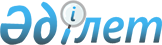 О внесении изменений в приказ Министра образования и науки Республики Казахстан от 27 января 2016 года № 83 "Об утверждении Правил и условий проведения аттестации педагогических работников и приравненных к ним лиц, занимающих должности в организациях образования, реализующих общеобразовательные учебные программы дошкольного воспитания и обучения, начального, основного среднего и общего среднего образования, образовательные программы технического и профессионального, послесреднего, дополнительного образования и специальные учебные программы, иных гражданских служащих в области образования и науки"Приказ Министра образования и науки Республики Казахстан от 19 декабря 2019 года № 539. Зарегистрирован в Министерстве юстиции Республики Казахстан 20 декабря 2019 года № 19750      ПРИКАЗЫВАЮ:       1. Внести в приказ Министра образования и науки Республики Казахстан от 27 января 2016 года № 83 "Об утверждении Правил и условий проведения аттестации педагогических работников и приравненных к ним лиц, занимающих должности в организациях образования, реализующих общеобразовательные учебные программы дошкольного воспитания и обучения, начального, основного среднего и общего среднего образования, образовательные программы технического и профессионального, послесреднего, дополнительного образования и специальные учебные программы, и иных гражданских служащих в области образования и науки" (зарегистрирован в Реестре государственной регистрации нормативных правовых актов Республики Казахстан под № 13317, опубликован в Информационно-правовой системе "Әділет" 11 марта 2016 года) следующие изменения:       Правила и условия проведения аттестации педагогических работников и приравненных к ним лиц, занимающих должности в организациях образования, реализующих общеобразовательные учебные программы дошкольного воспитания и обучения, начального, основного среднего и общего среднего образования, образовательные программы технического и профессионального, послесреднего, дополнительного образования и специальные учебные программы, и иных гражданских служащих в области образования и науки, утвержденный указанным приказом, изложить в редакции согласно приложению к настоящему приказу.      2. Департаменту дошкольного и среднего образования Министерства образования и науки Республики Казахстан в установленном законодательством Республики Казахстан порядке обеспечить:      1) государственную регистрацию настоящего приказа в Министерстве юстиции Республики Казахстан;      2) размещение настоящего приказа на интернет-ресурсе Министерства образования и науки Республики Казахстан после его официального опубликования;      3) в течение десяти рабочих дней после государственной регистрации настоящего приказа в Министерстве юстиции Республики Казахстан представление в Департамент юридической службы Министерства образования и науки Республики Казахстан сведений об исполнении мероприятий, предусмотренных подпунктами 1), 2) и 3) настоящего пункта.      3. Контроль за исполнением настоящего приказа возложить на вице-министра образования и науки Республики Казахстан Каринову Ш.Т.      4. Настоящий приказ вводится в действие по истечении десяти календарных дней после дня его первого официального опубликования. Правила и условия проведения аттестации педагогических работников и приравненных к ним лиц, занимающих должности в организациях образования, реализующих общеобразовательные учебные программы дошкольного воспитания и обучения, начального, основного среднего и общего среднего образования, образовательные программы технического и профессионального, послесреднего, дополнительного образования и специальные учебные программы, и иных гражданских служащих в области образования и науки Раздел 1. Общие положения       1. Настоящие Правила и условия проведения аттестации педагогических работников и приравненных к ним лиц, занимающих должности в организациях образования, реализующих общеобразовательные учебные программы дошкольного воспитания и обучения, начального, основного среднего и общего среднего образования, образовательные программы технического и профессионального, послесреднего, дополнительного образования и специальные учебные программы, и иных гражданских служащих в области образования и науки (далее - Правила) разработаны в соответствии с пунктом 7 статьи 139 Трудового кодекса Республики Казахстан от 23 ноября 2015 года, Закона Республики Казахстан от 27 июля 2007 года "Об образовании" (далее – Закон).      2. В настоящих Правилах применяются следующие основные термины и определения:      1) республиканская комиссия по рассмотрению апелляций (далее – республиканская апелляционная комиссия) – комиссия, создаваемая уполномоченным органом в области образования, которая принимает решение по спорным вопросам при несогласии педагогических работников и приравненных к ним лиц с результатами национального квалификационного тестирования;      2) квалификационная категория - уровень профессиональной компетентности педагогических работников и приравненных к ним лиц, соответствующий квалификационным требованиям, определяемым настоящими Правилами;      3) квалификационное тестирование – процедура, направленная на определение уровня профессиональной компетентности педагогических работников и приравненных к ним лиц, занимающих должности в организациях образования, реализующих общеобразовательные учебные программы дошкольного воспитания и обучения, образовательные программы технического и профессионального, послесреднего, дополнительного образования, по тестам, разработанным уполномоченным органом в области образования;      4) очередная аттестация – периодически осуществляемая процедура по присвоению (подтверждению) квалификационной категории педагогических работников и приравненных к ним лиц по истечении каждых пяти лет;      5) комплексное аналитическое обобщение итогов деятельности - системное, последовательное и объективное изучение профессиональной компетентности педагогических работников и приравненных к ним лиц на основе следующих показателей: качество знаний, умений и навыков, достижения обучающихся (воспитанников), качество преподавания (воспитания и обучения) и профессиональные достижения за аттестационный период;       6) педагогические работники и приравненные к ним лица - лица, занимающие должности, указанные в перечне должностей педагогических работников и приравненных к ним лиц, утвержденном постановлением Правительства Республики Казахстан от 30 января 2008 года № 77 "Об утверждении Типовых штатов работников государственных организаций образования и перечня должностей педагогических работников и приравненных к ним лиц";      7) повышение квалификации педагогических работников и приравненных к ним лиц – обучение, позволяющее приобретать новые, а также поддерживать, расширять, углублять и совершенствовать ранее приобретенные профессиональные знания, умения, навыки и компетенции для повышения качества преподавания и обучения в порядке, определяемым уполномоченным органом в области образования;      8) CEFR (Common European Frameworkof Reference, общеевропейские компетенции владения иностранным языком) (Коммон Еуропиан Фреймворк Оф Референс) - международный стандарт, используемый для описания уровня знания языка;      9) национальное квалификационное тестирование – процедура, направленная на определение уровня профессиональной компетентности педагогических работников и приравненных к ним лиц, занимающих должности в организациях образования, реализующих общеобразовательные учебные программы начального, основного среднего и общего среднего образования и учебные программы специального образования, по тестам, разработанным организацией, определяемой уполномоченным органом в области образования.      3. Для проведения аттестации педагогических работников и приравненных к ним лиц создаются аттестационные комиссии соответствующих уровней: в организациях образования, отделах образования районов (городов), управлениях образования областей, городов Нур-Султан, Алматы и Шымкента, в уполномоченном органе в области образования (для республиканских подведомственных организаций), в уполномоченных органах соответствующей отрасли.      4. В состав аттестационной комиссии входят высококвалифицированные педагоги соответствующего уровня образования (дошкольное воспитание и обучение, начальное, основное среднее и общее среднее образование, техническое и профессиональное, послесреднее, дополнительное, специальное), методисты учебно-методических кабинетов, центров, организаций повышения квалификации, представители общественных и неправительственных организаций, профсоюзов, производственных предприятий и организаций, научно-педагогических советов и Национальной палаты предпринимателей Республики Казахстан "Атамекен" (далее – НПП РК "Атамекен") (для технического и профессионального, послесреднего образования), специалисты органов управления образованием.      5. Аттестационная комиссия состоит из нечетного количества членов. Председатель, заместитель председателя аттестационной комиссии избираются из числа членов комиссии. Секретарь не является членом аттестационной комиссии.      6. Состав аттестационной комиссии утверждается приказом руководителя организации образования, отделов образования районов (городов), управлений образования областей, городов Нур-Султан, Алматы и Шымкент, в уполномоченном органе в области образования (для республиканских подведомственных организаций), в уполномоченных органах соответствующей отрасли.      7. Аттестация педагогических работников и приравненных к ним лиц организаций образования отраслевых государственных органов осуществляется аттестационными комиссиями организаций образования и отраслевых государственных органов.      8. При отсутствии квалифицированных специалистов в отраслевых органах руководитель организации образования обращается с ходатайством об аттестации педагогических работников и приравненных к ним лиц в орган управления образованием.      9. Заседания аттестационной комиссии сопровождаются аудио- или видеозаписью. Аудио-видеозаписи хранятся в архиве не менее 3 лет. Раздел 2. Порядок и условия проведения аттестации педагогических работников и приравненных к ним лиц, занимающих должности в организациях образования, реализующих общеобразовательные учебные программы дошкольного воспитания и обучения, начального, основного среднего и общего среднего, образовательные программы технического и профессионального, послесреднего, дополнительного образования и специальные учебные программы, и иных гражданских служащих в области образования и науки Глава 1. Порядок и условия проведения аттестации педагогических работников и приравненных к ним лиц, занимающих должности в организациях образования, реализующих общеобразовательные учебные программы дошкольного воспитания и обучения, образовательные программы технического и профессионального, послесреднего, дополнительного образования Параграф 1. Порядок проведения очередной аттестации педагогических работников и приравненных к ним лиц, занимающих должности в организациях образования, реализующих общеобразовательные учебные программы дошкольного воспитания и обучения, образовательные программы технического и профессионального, послесреднего, дополнительного образования      10. Аттестация педагогических работников и приравненных к ним лиц, занимающих должности в организациях образования и реализующих общеобразовательные учебные программы дошкольного воспитания и обучения, образовательные программы технического и профессионального, послесреднего, дополнительного образования подразделяется на очередную или досрочную.       11. Аттестуемые проходят очередную аттестацию в соответствии с подпунктом 6) пункта 3 статьи 51 Закона не реже одного раза в пять лет.      12. Очередная аттестация педагогических работников и приравненных к ним лиц на присвоение (подтверждение) квалификационных категорий (далее – аттестуемые на очередную аттестацию на присвоение (подтверждение) квалификационных категорий) осуществляется в один этап путем комплексного аналитического обобщения итогов деятельности аттестуемого.      13. Аттестуемые на очередную аттестацию на присвоение (подтверждение) квалификационных категорий подают заявление в аттестационную комиссию соответствующего уровня организации образования, отделов образования районов (городов), управлений образования, государственных органов по форме согласно приложению 1 к настоящим Правилам.      При подаче заявления аттестуемые на очередную аттестацию знакомятся с инструкцией.      14. Организация образования представляет списочный состав аттестуемых на очередную аттестацию на присвоение (подтверждение) квалификационных категорий в отделы образования районов (городов), управления образования областей, городов Нур-Султан, Алматы и Шымкент, республиканские подведомственные организации - в соответствующий государственный орган.      15. Для проведения комплексного аналитического обобщения итогов деятельности аттестуемых на очередную аттестацию на присвоение (подтверждение) квалификационных категорий приказом руководителя организации образования, отделов образования районов (городов), управления образования областей, городов Нур-Султан, Алматы и Шымкента, государственного органа ежегодно создается экспертный совет:      на вторую квалификационную категорию - экспертный совет, организуемый на уровне организации образования, в составе: методистов методических кабинетов, руководителей методических объединений, высококвалифицированных педагогических работников района (города), представителей НПП РК "Атамекен", общественных организаций, профсоюзов, работодателей;      на первую квалификационную категорию - экспертный совет, организуемый на уровне района (города), в составе: методистов методических кабинетов, руководителей методических объединений, высококвалифицированных педагогических работников района (города), представителей институтов повышения квалификации, НПП РК "Атамекен", общественных организаций, профсоюзов, работодателей;      на высшую квалификационную категорию - экспертный совет, организуемый на уровне области, в составе: методистов методических кабинетов или центров и высококвалифицированных педагогических работников организаций образования области, организаций повышения квалификации, представителей НППРК "Атамекен", общественных организаций, профсоюзов, работодателей.       16. Для аттестации аттестуемых на очередную аттестацию на присвоение (подтверждение) квалификационных категорий на рассмотрение экспертного совета представляются следующие документы:       1) заявление на аттестацию (согласно приложению 1 к настоящим Правилам);      2) копии документов, необходимых для обязательного представления всеми аттестуемыми педагогическими работниками:      документ, удостоверяющий личность;      диплом об образовании;      документ, подтверждающий трудовую деятельность работника;      удостоверение о квалификационной категории;      документы о прохождении курсов повышения квалификации;      материалы обобщения педагогического опыта: эссе, творческий отчет, самоанализ профессиональной деятельности;      комплексное аналитическое обобщение итогов деятельности аттестуемых: отзывы, результаты анкетирования обучающихся и воспитанников, родителей, коллег и администрации, отзывы со стороны руководителей баз практик, работодателей, информация о поступлениях в вуз или трудоустройстве;      результаты педагогической деятельности: документы, подтверждающие участие педагогических работников и приравненных к ним лиц, обучающихся и воспитанников в учебных, творческих, спортивных, предметных олимпиадах, конкурсах, смотрах, соревнованиях, играх, наградные материалы.       17. По каждому аттестуемому на очередную аттестацию на присвоение (подтверждение) квалификационных категорий экспертный совет выносит рекомендации соответствует (не соответствует) для дальнейшего прохождения аттестации.       18. Организации образования, отделы образования районов (городов), управления образования областей, городов Нур-Султан, Алматы и Шымкент, государственного органа передают рассмотренные экспертным советом аттестационные документы с рекомендациями в аттестационные комиссии соответствующего уровня.      19. Аттестационные комиссии отделов образования районов (городов), управлений образования областей, городов Нур-Султан, Алматы и Шымкент, уполномоченный орган в области образования (для республиканских подведомственных организаций), уполномоченные органы соответствующей отрасли в процессе аттестации рассматривают и анализируют рекомендации экспертного совета.      20. Аттестационные комиссии соответствующего уровня принимают решение о присвоении (подтверждении) квалификационных категорий аттестуемых на очередную аттестацию:      аттестационная комиссия организации образования на основании рекомендации экспертного совета присваивает (подтверждает) вторую квалификационную категорию педагогов;      аттестационная комиссия отделов образования районов (городов) на основании рекомендации экспертного совета присваивает (подтверждает) первую квалификационную категорию педагогов;       аттестационная комиссия управлений образования городов Нур-Султан, Алматы и Шымкент на основании рекомендации экспертного совета присваивает (подтверждает) высшую квалификационную категорию педагогов.       21. Первую и высшую квалификационную категории аттестуемым на очередную аттестацию на присвоение (подтверждение) квалификационных категорий областных и республиканских подведомственных организаций образования присваивает (подтверждает) уполномоченный орган в области образования.       22. По каждому аттестуемому на очередную аттестацию на присвоение (подтверждение) квалификационных категорий аттестационная комиссия соответствующего уровня выносит одно из следующих решений:       1) соответствует заявляемой квалификационной категории;      2) не соответствует заявляемой квалификационной категории;      3) соответствует квалификационной категории ниже заявленной на ступень.      23. Решение аттестационной комиссии считается принятым при присутствии на заседании не менее 2/3 ее членов. Результаты голосования определяются большинством голосов членов аттестационной комиссии, принявших участие в итоговом заседании. При равенстве количества голосов решающим является голос председателя.       24. Решение аттестационной комиссии оформляется протоколом аттестационной комиссии соответствующего уровня, который подписывается всеми членами. Приказ о присвоении (подтверждении) квалификационной категории аттестуемых на очередную аттестацию на присвоение (подтверждение) квалификационных категорий издается не позднее 15 мая текущего года соответствующего уровня. На основании приказа соответствующего уровня не позднее 1 июня текущего года организация образования выдает удостоверение о присвоении (подтверждении) квалификации по форме согласно приложению 14 к настоящим Правилам и копию приказа.  Параграф 2. Порядок проведения досрочной аттестации педагогических работников и приравненных к ним лиц, занимающих должности в организациях образования, реализующих общеобразовательные учебные программы дошкольного воспитания и обучения, образовательные программы технического и профессионального, послесреднего, дополнительного образования      25. Аттестуемые, претендующие на досрочную аттестацию (далее – аттестуемые на досрочную аттестацию), проходят аттестацию в два этапа:      1) первый этап – квалификационное тестирование;      2) второй этап – комплексное аналитическое обобщение итогов деятельности.      26. Аттестуемые на досрочную аттестацию для прохождения первого этапа аттестации – квалификационного тестирования подают заявление в аттестационную комиссию соответствующего уровня организации образования, отделов образования районов (городов), управлений образования, государственных органов по форме согласно приложению 1 к настоящим Правилам:      1) на вторую квалификационную категорию:      лица, окончившие среднее профессиональное (техническое и профессиональное, послесреднее), высшее учебное заведение с "отличием" и имеющие стаж педагогической деятельности не менее одного года;      лица, окончившие высшее учебное заведение по программе "Болашақ" и имеющие стаж педагогической деятельности не менее одного года;      лица, перешедшие с производства на педагогическую работу в организации технического и профессионального, послесреднего образования, имеющие стаж производственной работы не менее трех лет;      лица, являющиеся победителями профессиональных конкурсов районного (городского) уровня;      лица, являющиеся победителями конкурсов на уровне организации дошкольного воспитания и обучения;      2) на первую квалификационную категорию:      лица, имеющие вторую квалификационную категорию, являющиеся победителями профессиональных конкурсов или олимпиад областного уровня;      лица, имеющие вторую квалификационную категорию, подготовившие участников предметных олимпиад, творческих, профессиональных конкурсов, научных и спортивных соревнований областного уровня, различных форм участия (очных, заочных, дистанционных);      лица, имеющие вторую квалификационную категорию, обобщившие собственный педагогический опыт на областном уровне;      лица, перешедшие с производства на педагогическую работу в организации технического и профессионального, послесреднего образования, имеющие стаж производственной работы не менее четырех лет;      3) на высшую квалификационную категорию:      лица, имеющие первую квалификационную категорию, подготовившие участников предметных олимпиад, творческих, профессиональных конкурсов, научных и спортивных соревнований областного уровня или участников республиканского или международного уровня;      лица, имеющие первую квалификационную категорию, являющиеся участниками профессиональных конкурсов, педагогических олимпиад областного уровня или участниками республиканского или международного уровня;      лица, имеющие первую квалификационную категорию, обобщившие собственный педагогический опыт на республиканском, или международном уровне;      лица, имеющие первую квалификационную категорию, перешедшие на педагогическую работу в организации образования из институтов повышения квалификации, организаций технического и профессионального, послесреднего образования, имеющие стаж педагогической работы не менее четырех лет;      лица, перешедшие на педагогическую работу в организации образования из вуза, имеющие академическую степень магистра и стаж педагогической работы не менее четырех лет;      лица, перешедшие с производства на педагогическую работу в организации технического и профессионального, послесреднего образования, имеющие стаж производственной работы не менее пяти лет.      При подаче заявления аттестуемые на досрочную аттестацию знакомятся с инструкцией.      27. Аттестация педагогических работников, работающих в дошкольных организациях образования, проводится с учетом прохождения ими курсов повышения квалификации и переподготовки.      28. Квалификационное тестирование аттестуемых на досрочную аттестацию проводится организацией образования, определяемой уполномоченным органом в области образования, ежегодно с 15 октября по 15 декабря.      29. Дата проведения квалификационного тестирования размещается на сайте организации образования, определяемой уполномоченным органом в области образования, не позднее, чем за 2 (две) недели до проведения процедуры.      30. Перечень направлений по профилю трудовой деятельности, подлежащих квалификационному тестированию в ходе аттестации, определяется согласно квалификации по документу об образовании.      31. Квалификационное тестирование состоит из ста тестовых заданий:      "По направлению деятельности" - семьдесят заданий;      "Педагогика, методика обучения" - тридцать заданий.      Общее время квалификационного тестирования составляет двести тридцать минут.      Результат квалификационного тестирования считается положительным при получении не менее 50% правильных ответов "По направлению деятельности", 30% - по "Педагогике и методике обучения".      Аттестуемые на досрочную аттестацию, показавшие результаты тестирования менее установленных настоящим пунктом или отсутствовавшие по уважительным причинам, проходят повторное тестирование в срок, не позднее двух месяцев после первого тестирования.      Уважительными причинами являются:      1) временная нетрудоспособность (не более двух месяцев);      2) нахождение в отпуске по беременности и родам, уходу за ребенком;      3) нахождение в служебной командировке, в том числе и за рубежом.      32. Аттестуемые на досрочную аттестацию, получившие при повторном тестировании результат менее установленных пунктом 31 настоящих Правил, не допускаются ко второму этапу аттестации.      Аттестуемые на досрочную аттестацию, успешно прошедшие тестирование, допускаются ко второму этапу аттестации.      33. По завершении тестирования результат размещается на официальном сайте организации, определяемой уполномоченным органом в области образования.      34. Результат квалификационного тестирования действителен один год.       Лица, перешедшие с производства на педагогическую работу в организации технического и профессионального, послесреднего образования, освобождаются от квалификационного тестирования.       35. Для проведения комплексного аналитического обобщения итогов деятельности аттестуемых на досрочную аттестацию приказом руководителя организации образования, отделов образования районов (городов), управления образования областей, городов Нур-Султан, Алматы и Шымкента, государственного органа ежегодно создается экспертный совет:      на вторую квалификационную категорию - экспертный совет, организуемый на уровне организации образования, в составе: методистов методических кабинетов, руководителей методических объединений, высококвалифицированных педагогических работников района (города), представителей НПП РК "Атамекен", общественных организаций, профсоюзов, работодателей;      на первую квалификационную категорию - экспертный совет, организуемый на уровне района (города), в составе: методистов методических кабинетов, руководителей методических объединений, высококвалифицированных педагогических работников района (города), представителей институтов повышения квалификации, НПП РК "Атамекен", общественных организаций, профсоюзов, работодателей;      на высшую квалификационную категорию - экспертный совет, организуемый на уровне области, в составе: методистов методических кабинетов или центров и высококвалифицированных педагогических работников организаций образования области, организаций повышения квалификации, представителей НППРК "Атамекен", общественных организаций, профсоюзов, работодателей.       36. Организация образования представляет списочный состав аттестуемых на досрочную аттестацию в отделы образования районов (городов), управления образования областей, городов Нур-Султан, Алматы и Шымкент, республиканские подведомственные организации - в соответствующий государственный орган.       37. Для установления соответствия деятельности аттестуемых на досрочную аттестацию на рассмотрение экспертного совета представляются следующие документы:      1) заявление на аттестацию (согласно приложению 1 к настоящим Правилам);      2) копии документов, необходимых для обязательного представления всеми аттестуемыми педагогическими работниками:      документ, удостоверяющий личность;      диплом об образовании;      документ, подтверждающий трудовую деятельность работника;      удостоверение о квалификационной категории;      документы о прохождении курсов повышения квалификации;      материалы обобщения педагогического опыта: эссе, творческий отчет, самоанализ профессиональной деятельности;      итоги комплексного аналитического обобщения итогов деятельности педагогических работников: отзывы, результаты анкетирования обучающихся и воспитанников, родителей, коллег и администрации, отзывы со стороны руководителей баз практик, работодателей, информация о поступлениях в вуз или трудоустройстве;      результаты педагогической деятельности: документы, подтверждающие участие педагогических работников и приравненных к ним лиц, обучающихся и воспитанников в учебных, творческих, спортивных, предметных олимпиадах, конкурсах, смотрах, соревнованиях, играх, наградные материалы.      38. По каждому аттестуемому на досрочную аттестацию экспертный совет выносит рекомендации соответствует (не соответствует) для дальнейшей аттестации.      39. Организации образования, отделы образования районов (городов), управления образования областей, городов Нур-Султан, Алматы и Шымкент, государственного органа передают рассмотренные экспертным советом аттестационные документы c рекомендациями в аттестационные комиссии соответствующего уровня.      40. Аттестационные комиссии отделов образования районов (городов), управлений образования областей, городов Нур-Султан, Алматы и Шымкент, уполномоченных органов в области образования (для республиканских подведомственных организаций), уполномоченных органов соответствующей отрасли в процессе аттестации рассматривают и анализируют рекомендации экспертного совета.      Аттестационные комиссии соответствующих уровней принимают решения о присвоении квалификационных категорий аттестуемых на досрочную аттестацию:      аттестационная комиссия организации образования на основании рекомендации экспертного совета присваивает вторую квалификационную категорию педагогов;      аттестационная комиссия отделов образования районов (городов) на основании рекомендации экспертного совета присваивает первую квалификационную категорию педагогов;      аттестационная комиссия управлений образования городов Нур-Султан, Алматы и Шымкент на основании рекомендации экспертного совета присваивает высшую квалификационную категорию педагогов.      41. Первую и высшую квалификационную категории аттестуемым на досрочную аттестацию областных и республиканских подведомственных организаций образования присваивает уполномоченный орган в области образования.      42. По каждому аттестуемому на досрочную аттестацию аттестационная комиссия соответствующего уровня выносит одно из следующих решений:      1) соответствует заявляемой квалификационной категории;      2) не соответствует заявляемой квалификационной категории.      43. Решение аттестационной комиссии по каждому аттестуемому на досрочную аттестацию считается принятым при присутствии на заседании не менее 2/3 ее членов. Результаты голосования определяются большинством голосов членов аттестационной комиссии, принявших участие в итоговом заседании. При равенстве количества голосов решающим является голос председателя.      44. Решение аттестационной комиссии по каждому аттестуемому на досрочную аттестацию оформляется протоколом аттестационной комиссии соответствующего уровня, который подписывается всеми членами. Приказ о присвоении квалификационной категории издается не позднее 15 мая текущего года соответствующего уровня. На основании приказа соответствующего уровня не позднее 1 июня текущего года организация образования выдает удостоверение о присвоении квалификации по форме согласно приложению 14 к настоящим Правилам и копию приказа. Глава 2. Порядок и условия проведения аттестации педагогических работников и приравненных к ним лиц, занимающих должности в организациях образования, реализующих общеобразовательные учебные программы начального, основного среднего и общего среднего образования и специальные учебные программы      45. Аттестация педагогических работников и приравненных к ним лиц, занимающих должности в организациях образования и реализующих общеобразовательные, учебные программы начального, основного среднего и общего среднего образования и специальные учебные программы, подразделяется на очередную или досрочную.      46. Очередная и досрочная аттестация аттестуемых на присвоение (подтверждение) квалификационных категорий осуществляется в два этапа:      1) первый этап - национальное квалификационное тестирование;      2) второй этап - комплексное аналитическое обобщение итогов деятельности. Параграф 1. Порядок проведения очередной аттестации педагогических работников и приравненных к ним лиц, занимающих должности в организациях образования, реализующих общеобразовательные учебные программы начального, основного среднего и общего среднего образования и специальные учебные программы      47. Аттестуемые для прохождения очередной аттестации (далее – аттестуемые на очередную аттестацию на присвоение (подтверждение) квалификационных категорий) подают заявление в аттестационную комиссию соответствующего уровня: отделы образования районов (городов), управлений образования, городов Нур-Султан, Алматы и Шымкент, государственные органы в течение года по форме согласно приложению 1 к настоящим Правилам.       При подаче заявления аттестуемые на очередную аттестацию на присвоение (подтверждение) квалификационных категорий знакомятся с инструкцией.       48. Аттестуемые на очередную аттестацию на присвоение (подтверждение) квалификационных категорий сдают национальное квалификационное тестирование в организациях, определяемых уполномоченным органом в области образования.      49. Аттестуемые на очередную аттестацию на присвоение (подтверждение) квалификационных категорий для прохождения первого этапа аттестации - национального квалификационного тестирования путем компьютерного тестирования (очередная или досрочная) подают онлайн заявление в организацию, определяемую уполномоченным органом образования, или заявление в аттестационную комиссию соответствующего уровня организации образования: в организацию образования, отделы образования районов (городов), управлений образования областей, городов Нур-Султан, Алматы и Шымкента, в уполномоченный орган в области образования (для республиканских подведомственных организаций), в уполномоченный орган соответствующей отрасли по форме согласно приложению 2 к настоящим Правилам.      50. Организация образования представляет списочный состав аттестуемых на очередную аттестацию на присвоение (подтверждение) квалификационных категорий в отделы образования районов (городов), управления образования областей, городов Нур-Султан, Алматы и Шымкент, республиканские подведомственные организации - в соответствующий государственный орган.      51. Очередная аттестация аттестуемых на присвоение (подтверждение) квалификационных категорий проводится на основании заявления (в том числе до истечения срока действующей категории):      1) на квалификационную категорию "педагог":      лица, имеющие высшее педагогическое и профессиональное или техническое и профессиональное образование по специальности, без предъявления требований к стажу работы, соответствующие следующим профессиональным компетенциям: знает содержание учебного предмета, учебно-воспитательного процесса, методики преподавания и оценивания; планирует и организует учебно-воспитательный процесс с учетом психолого-возрастных особенностей обучающихся, способствует формированию общей культуры обучающегося и его социализации, принимает участие в мероприятиях на уровне организации образования, осуществляет индивидуальный подход в воспитании и обучении с учетом потребностей обучающихся, владеет навыками профессионально-педагогического диалога, применяет цифровых образовательных ресурсов;      2) на квалификационную категорию "педагог-модератор":      лица, имеющие высшее педагогическое и профессиональное или техническое и профессиональное образование по специальности, педагогический стаж не менее двух лет, соответствующие следующим профессиональным компетенциям: соответствует общим требованиям квалификационной категории "педагог", кроме того использует инновационные формы, методы и средства обучения, обобщает опыт на уровне организации образования, имеет участников олимпиад, конкурсов, соревнований на уровне организации образования;      3) на квалификационную категорию "педагог-эксперт":      лица, имеющие высшее педагогическое и профессиональное или техническое и профессиональное образование по специальности, педагогический стаж не менее 3 лет, соответствующим следующим профессиональным компетенциям: соответствует общим требованиям квалификационной категории "педагог-модератор", кроме того владеет навыками анализа организованной учебной деятельности, осуществляет наставничество и конструктивно определяет приоритеты профессионального развития: собственного и коллег на уровне организации образования, обобщает опыт на уровне района/города, имеет участников олимпиад, конкурсов, соревнований на уровне района/города;      4) на квалификационную категорию "педагог-исследователь":      лица, имеющие высшее педагогическое и профессиональное или техническое и профессиональное образование по специальности, педагогический стаж не менее 4 лет, соответствующие следующим профессиональным компетенциям: соответствует общим требованиям квалификационной категории "педагог-эксперт", кроме того владеет навыками исследования урока и разработки инструментов оценивания, обеспечивает развитие исследовательских навыков обучающихся, осуществляет наставничество и конструктивно определяет стратегии развития в педагогическом сообществе на уровне района, города, обобщает опыт на уровне области/городов Нур-Султан, Алматы и Шымкента, наличие участников олимпиад, конкурсов, соревнований на уровне области/городов Нур-Султан, Алматы и Шымкента;      5) на квалификационную категорию "педагог-мастер":      лица, имеющие высшее педагогическое и профессиональное или техническое и профессиональное образование по специальности, педагогический стаж не менее 5 лет, соответствующие к следующим профессиональным компетенциям: соответствует общим требованиям квалификационной категории "педагог-исследователь", кроме того имеет авторскую программу или является автором (соавтором) изданных учебников, учебно-методических пособий, получивших одобрение на Республиканском учебно-методическом совете, обеспечивает развитие навыков научного проектирования, осуществляет наставничество и планирует развитие сети профессионального сообщества на уровне области, является участником республиканских и международных конкурсов и олимпиад или подготовил участников республиканских и международных конкурсов и олимпиад.      52. Прием заявлений для участия в национальном квалификационном тестировании проводится организациями, определяемыми уполномоченным органом, не менее чем за 15 календарных дней до начала проведения тестирования.      53. Национальное квалификационное тестирование проводится по желанию аттестуемого на очередную аттестацию на присвоение (подтверждение) квалификационных категорий на одном из языков (казахском, русском) который указывается при подаче заявления.      54. Национальное квалификационное тестирование для очередной аттестации на присвоение (подтверждение) квалификационных категорий проходит на бесплатной основе.      55. Аттестуемые на очередную аттестацию на присвоение (подтверждение) квалификационных категорий для прохождения национального квалификационного тестирования предоставляют следующие документы:      1) заявление для участия в тестировании по форме согласно приложению 3 к настоящим Правилам;      2) две фотографии размером 3x4;      3) копию документа, удостоверяющего личность.       56. После внесения заявления в базу данных аттестуемым на очередную аттестацию на присвоение (подтверждение) квалификационных категорий выдается пропуск на тестирование по форме согласно приложению 3 к настоящим Правилам.       57. Национальное квалификационное тестирование состоит из 100 (ста) тестовых заданий:      "Содержание учебного предмета" - семьдесят заданий;       "Педагогика, методика обучения" - тридцать заданий.        Педагоги начального образования сдают тестирование по предметам: казахский или русский язык (по языку обучения), математика.       58. Общее время национального квалификационного тестирования составляет двести минут, для предметов "Математика", "Физика", "Химия", "Информатика" - двести тридцать минут.      59. Аттестуемый на очередную аттестацию на присвоение (подтверждение) квалификационных категорий проходит национальное квалификационное тестирование не более двух раз в год.      60. Национальное квалификационное тестирование проводится в периоды: с января по март включительно, с августа по ноябрь включительно.      61. Организации, ответственные за проведение национального квалификационного тестирования, определяемые уполномоченным органом в области образования, разрабатывают базу тестовых заданий, программное обеспечение (далее - ПО):      для сопровождения компьютерного тестирования и выдачи результатов тестирования;      для формирования базы аттестуемых на очередную аттестацию на присвоение (подтверждение) квалификационных категорий (прием заявлений) с внесением данных педагогических работников: ИИН, ФИО (отчество при наличии), заявленная квалификационная категория, наименование предмета и язык сдачи; для персонального информирования аттестуемых на очередную аттестацию на присвоение (подтверждение) квалификационных категорий;      для проведения апелляции и выдачи результатов с учетом апелляции;      для информирования о результатах тестирования организации образования (отдел образования города/района, управление образования, республиканские организации образования и государственные органы соответствующей отрасли);      в случае подачи заявления аттестуемыми на очередную аттестацию на присвоение (подтверждение) квалификационных категорий в аттестационную комиссию соответствующего уровня организации образования, отделов образования районов (городов), управления образования областей, городов Нур-Султан, Алматы и Шымкент, уполномоченного органа в области образования (для республиканских подведомственных организаций), уполномоченного органа соответствующей отрасли.      62. Организация, ответственная за проведение национального квалификационного тестирования, определяемая уполномоченным органом в области образования, сопровождает работу программного обеспечения в период приема заявлений, проведения тестирования, проведения апелляционных процедур, обработки и выдачи результатов.      63. Для осуществления контроля в ситуационный центр и (или) в пункты проведения национального квалификационного тестирования направляются представители уполномоченного органа в области образования, а также представители неправительственных и общественных организаций.      64. Входные двери, аудитории тестирования и другие задействованные кабинеты пунктов проведения национального квалификационного тестирования обеспечиваются системой видеонаблюдения и устройствами подавления мобильной связи, мобильного и стационарного интернета, спутникового сигнала разных типов и радиуса действия.      65. Во время национального квалификационного тестирования используются видеокамеры для обеспечения прозрачности и объективности проведения тестирования.      При поступлении обращений по проведению тестирования проводится анализ видеозаписи тестирования. При установлении фактов нарушения правил аттестуемыми в видеозаписи в независимости от срока сдачи тестирования, производится аннулирование результатов тестирования.       66. При входе аттестуемым на очередную аттестацию на присвоение (подтверждение) квалификационных категорий в здание пункта проведения тестирования производится идентификация личности аттестуемого на основании документа, удостоверяющего личность и пропуска.       67. При проведении национального квалификационного тестирования аттестуемым на очередную аттестацию не допускается выходить из аудитории без разрешения и сопровождения дежурного, разговаривать друг с другом, пересаживаться с места на место, обмениваться материалами, выносить материалы из аудитории, заносить в аудиторию и использовать предметы (учебники и методическую литературу, цифровую смарт-аппаратуру).      68. После рассадки до начала тестирования производится аудиозапись по правилам поведения аттестуемых на очередную аттестацию на присвоение (подтверждение) квалификационных категорий во время тестирования.       69. При нарушении пункта 67 настоящих Правил аттестуемыми на очередную аттестацию на присвоение (подтверждение) квалификационных категорий составляется акт обнаружения предметов и удаления из аудитории аттестуемого, нарушившего правила поведения в аудитории, и (или) акт выявления подставного лица на тестировании по форме согласно приложениям 4 и 5 к настоящим Правилам.        70. Оценивание ответов тестовых заданий осуществляется организациями, определенными уполномоченным органом в области образования, следующим образом:       1) для заданий с выбором одного правильного ответа из пяти предложенных присуждается один балл, в остальных случаях - ноль баллов;      2) для заданий с выбором нескольких правильных ответов из предложенных:      − за все правильные ответы получает - два балла;      − за одну допущенную ошибку - один балл;      − за допущенные два и более ошибки - ноль баллов.       71. При тестировании:       1) контроль над подготовкой компьютерных классов осуществляют представители организации, ответственные за проведение тестирования;      2) аудиторный фонд предоставляется организацией, ответственной за проведение тестирования;      3) организация, ответственная за проведение национального квалификационного тестирования, за день до тестирования готовит компьютеры, используемые во время тестирования;       4) аттестуемые на очередную аттестацию на присвоение (подтверждение) квалификационных категорий запускаются в компьютерный класс по одному по пропуску, документу, удостоверяющему личность и занимает место за компьютером;       5) аттестуемые на очередную аттестацию на присвоение (подтверждение) квалификационных категорий проходят тестирование с помощью программного обеспечения, предоставленного организацией, ответственной за проведение национального квалификационного тестирования.      Результат тестирования выдается после завершения тестирования.       72. После завершения тестирования аттестуемый на очередную аттестацию на присвоение (подтверждение) квалификационных категорий может ознакомиться с результатами тестирования, отображаемые на экране компьютера.        73. По желанию аттестуемого на очередную аттестацию на присвоение (подтверждение) квалификационных категорий результат тестирования распечатывается и выдается на руки.       74. Результат тестирования считается положительным при получении набранных баллов:      по направлению "Содержание учебного предмета":      50% - "педагог-модератор";      60% - "педагог-эксперт";      70 % - "педагог-исследователь";      80 % - "педагог-мастер";      по направлению "Педагогика, методика обучения":      "педагог-модератор" - 30 % ;      "педагог-эксперт" - 30 %;      "педагог-исследователь" - 30 %;      "педагог-мастер" - 30 %.      75. Аттестуемые на очередную аттестацию на присвоение (подтверждение) квалификационных категорий, показавшие положительные результаты тестирования, допускаются ко второму этапу аттестации.      76. Результат национального квалификационного тестирования действителен один год.      77. По завершении тестирования аттестуемый на очередную аттестацию на присвоение (подтверждение) квалификационных категорий ознакамливается с результатами (правильные и неправильные ответы с обоснованиями) и в случае несогласия с обоснованиями подает на онлайн апелляцию путем входа в личный кабинет по индивидуальному идентификационному номеру (ИИН) на сайте организации, ответственной за проведении национального квалификационного тестирования, определяемой уполномоченным органом в области образования.       78. В целях обеспечения соблюдения единых критериев и разрешения спорных вопросов при оценке тестовых заданий, защиты прав аттестуемых на очередную аттестацию на присвоение (подтверждение) квалификационных категорий на период проведения тестирования осуществляет свою деятельность онлайн республиканская апелляционная комиссия.        Председатель и состав республиканской апелляционной комиссии утверждаются приказом уполномоченного органа в области образования.       79. Срок действия полномочий республиканской апелляционной комиссии составляет один год.      80. Апелляция рассматривается в случаях:      по содержанию тестовых заданий:      1) не согласен с обоснованием правильного ответа;      2) отсутствует правильный ответ;      3) имеется более одного правильного ответа в тестовых заданиях с выбором одного правильного ответа из всех предложенных (указываются все варианты правильных ответов);      4) некорректно составленное тестовое задание.       по техническим причинам:       отсутствие фрагмента или текста в тестовых заданиях.      81. Рассмотрению подлежат конкретные факты, изложенные в заявлении на апелляцию.      При подаче заявления по содержанию для пересмотра тестовых заданий аттестуемый должен указать мотивированное обоснование (полное пояснение).      Заявления на апелляцию по пересмотру всех тестовых заданий без указания мотивированного основания (полное пояснение, пошаговое решение задач) по каждому заданию рассмотрению не подлежат.      82. Решение республиканской апелляционной комиссии принимается большинством голосов от общего числа членов комиссии. При равенстве голосов голос председателя является решающим. Решения республиканской апелляционной комиссии оформляются протоколами, которые подписываются председателем и всеми членами комиссии. Протоколы заседаний республиканской апелляционной комиссии хранятся в течение года в организации, ответственной за проведение тестирования.      83. По результатам онлайн апелляции аттестуемым на очередную аттестацию на присвоение (подтверждение) квалификационных категорий в личном кабинете отображаются результаты с учетом апелляции по форме согласно приложению 6 к настоящим Правилам.       84. Аттестуемые на очередную аттестацию на присвоение (подтверждение) квалификационных категорий, показавшие отрицательный результат тестирования, не допускаются ко второму этапу аттестации.        85. За аттестуемыми на очередную аттестацию на присвоение (подтверждение) квалификационных категорий, не прошедшими повторно квалификационное тестирование, действие имеющейся квалификационной категории снижается на одну квалификационную категорию на основании решения аттестационной комиссии соответствующего уровня.        86. При аттестации аттестуемый на очередную аттестацию на присвоение (подтверждение) квалификационных категорий подает заявление на присвоение категории выше действующей категории либо на равнозначную:        вторая категория – "педагог-модератор";       первая категория – "педагог-эксперт";      высшая категория – "педагог-исследователь", "педагог-мастер".      87. Аттестуемые на очередную аттестацию на присвоение (подтверждение) квалификационных категорий, получившие положительный результат национального квалификационного тестирования, предоставляют в аттестационную комиссию соответствующего уровня через организацию образования (отдел образования района (города), управление образование и уполномоченный орган соответствующей отрасли) портфолио по результативности профессиональной деятельности за аттестационный период, включающее:      1) заявление на аттестацию, согласно приложению 1 к настоящим Правилам;      2) копии документов, необходимых для обязательного представления:      документ, удостоверяющий личность;      диплом об образовании;      документ, подтверждающий трудовую деятельность работника;      удостоверение и приказ о присвоенной квалификационной категории (для лиц, ранее имевших квалификационную категорию);      документы о прохождении курсов повышения квалификации;      3) документ о прохождении национального квалификационного тестирования;      4) показатели качества знаний обучающихся за аттестационный период, включающий результаты внешней оценки учебных достижений и (или) текущей и (или) итоговой аттестации;       5) копии документов, подтверждающих профессиональные достижения педагогов и обобщение опыта;       6) листы наблюдения уроков (занятий) (не менее трех);      7) копию документа о прохождении курсов повышения квалификации.      88. Аттестационная комиссия соответствующего уровня направляет аттестационные материалы в экспертный совет соответствующего уровня два раза в год (до 15 мая и 15 ноября текущего года соответственно) по акту приема-передачи портфолио аттестуемого на очередную аттестацию на присвоение (подтверждение) квалификационных категорий по форме согласно приложению 7 к настоящим Правилам.       89. В состав экспертного совета входят председатель и члены экспертного совета. Экспертный совет состоит из нечетного количества членов, но не менее 5 человек.       90. Для проведения комплексного аналитического обобщения итогов деятельности аттестуемых на очередную аттестацию на присвоение (подтверждение) квалификационных категорий на соответствие заявленной квалификационной категории создается экспертный совет:      на квалификационную категорию "педагог-модератор" - экспертный совет, организуемый на уровне организации образования, в составе: высококвалифицированных педагогических работников организации образования, НПП РК "Атамекен", общественных организаций, профсоюзов, работодателей;      на квалификационную категорию "педагог-эксперт" - экспертный совет, организуемый на уровне города (района), областей, городов Нур-Султан, Алматы, Шымкент в составе: методистов методических кабинетов (центров) и высококвалифицированных педагогических работников организаций образования, города (района), представителей организации повышения квалификации, НПП РК "Атамекен", общественных организаций, профсоюзов, работодателей;      на квалификационную категорию "педагог-исследователь" - экспертный совет, организуемый на уровне области, в составе: методистов методических центров и высококвалифицированных педагогических работников организаций образования области, организаций повышения квалификации, представителей НППРК "Атамекен", общественных организаций, профсоюзов, работодателей.      на квалификационную категорию "педагог-мастер" - экспертный совет, организуемый на уровне области, городов Нур-Султан, Алматы и Шымкент в составе: методистов методических центров и высококвалифицированных педагогических работников организаций образования области, организаций повышения квалификации, методических кабинетов, попечительских советов, представителей НППРК "Атамекен", автономной организации образования "Назарбаев Интеллектуальные школы", общественных организаций, профсоюзов, работодателей, который утверждается приказом руководителя органа управления образования области, городов Нур-Султан, Алматы и Шымкент.      91. Экспертный совет соответствующего уровня рассматривает и оценивает портфолио аттестуемых на очередную аттестацию на присвоение (подтверждение) квалификационных категорий в соответствии с критериями оценивания портфолио аттестуемых на присвоение (подтверждение) квалификационной категории по форме согласно приложению 8 к настоящим Правилам, с учетом листов наблюдения по форме согласно приложению 9 к настоящим Правилам.       92. Экспертный совет направляет листы оценивания портфолио аттестуемых на очередную аттестацию на присвоение (подтверждение) квалификационных категорий по форме согласно приложению 10 к настоящим Правилам и рекомендации по комплексному аналитическому обобщению итогов деятельности аттестуемого на квалификационную категорию в аттестационную комиссию соответствующего уровня в срок до 15 июня и 15 декабря текущего года по форме согласно приложению 11 к настоящим Правилам.       93. По каждому аттестуемому на очередную аттестацию на присвоение (подтверждение) квалификационных категорий экспертный совет выносит рекомендации соответствует (не соответствует) для дальнейшей аттестации по форме согласно приложению 11 к настоящим Правилам.      94. По каждому аттестуемому аттестационная комиссия соответствующего уровня выносит одно из следующих решений:      1) соответствует заявленной квалификационной категории;      2) не соответствует заявленной квалификационной категории;       3) соответствует квалификационной категории, ниже заявленной на одну ступень.       95. Заседания аттестационной комиссии оформляются протоколом заседания аттестационной комиссии на присвоение (подтверждение) квалификационной категории согласно приложению 12 к настоящим Правилам и о продлении срока действия квалификационной категории по формам согласно приложению 13 к настоящим Правилам.      96. Решение аттестационной комиссии принимается открытым голосованием и считается принятым при присутствии на заседании не менее 2/3 ее членов. Результаты голосования определяются большинством голосов членов аттестационной комиссии, принявших участие в итоговом заседании. При равенстве количества голосов решающим является голос председателя. Аттестуемый на очередную аттестацию на присвоение (подтверждение) квалификационных категорий не входит в состав аттестационной комиссии.      Приказ о присвоении (подтверждении) квалификационной категории издается не позднее 15 июля и 25 декабря текущего года соответствующего уровня. На основании соответствующего приказа организация образования выдает удостоверение о присвоении (подтверждении) квалификации, согласно приложению 14 к настоящим Правилам.      97. При очередной аттестации на присвоение квалификационной категории в случае принятия аттестационной комиссией решения "не соответствует заявляемой квалификационной категории" действующая квалификационная категория сохраняется.      98. При принятии аттестационной комиссией решения "не соответствует заявляемой квалификационной категории" при очередной аттестации на подтверждение действующая квалификационная категория снижается на один уровень.      99. Решение о снижении квалификационной категории, соответственно и оплаты труда оформляется приказом руководителя организации образования на основании решения аттестационной комиссии, соответствующего уровня.      100. При переходе со второй, первой, высшей квалификационных категорий на квалификационные категории "педагог-модератор", "педагог-эксперт", "педагог-исследователь", "педагог-мастер" и в случае неподтверждения заявляемой квалификационной категории после повторного прохождения национального квалификационного тестирования квалификационная категория снижается на один уровень на основании решения аттестационной комиссии соответствующего уровня.       101. В случае, если аттестуемый на очередную аттестацию на присвоение (подтверждение) квалификационных категорий не набрал баллы на заявленную категорию, он вправе участвовать на следующем этапе аттестации уровнем ниже.        За аттестуемыми квалификации должностей сохраняются до истечения срока действия ранее присвоенной квалификационной категории.       102. Аттестуемым, которым присвоены нижеперечисленные квалификационные категории, сохраняются или присваиваются, а также приравниваются следующие квалификации должностей с момента присвоения:      "учитель второй категории" - "педагог-модератор";      "учитель первой категории" - "педагог-эксперт";      "учитель высшей категории" - "педагог-исследователь" и "педагог-мастер".      103. Выдача удостоверений об аттестации аттестуемых на присвоение (подтверждение) квалификационных категорий по форме согласно приложению 14 к настоящим Правилам осуществляется организациями образования на основании решений аттестационных комиссий и соответствующих приказов.      104. Выдача удостоверений аттестуемым о присвоении (подтверждении) квалификационной категории фиксируется в журнале регистрации и выдачи удостоверений о присвоении (подтверждении) квалификационной категории по форме согласно приложению 15 к настоящим Правилам.      При переходе на новое место работы в педагогической отрасли в пределах Республики Казахстан за педагогами сохраняется имеющаяся квалификационная категория до истечения срока ее действия.      При переходе на методическую работу за педагогическим работником сохраняется ранее присвоенная категория.       105. В случае истечения срока действия квалификационной категории педагогическим работникам и приравненным к ним лицам, которым до пенсии по возрасту остается не более четырех лет, имеющиеся у них квалификационные категории сохраняются до наступления пенсионного возраста согласно заявлению об освобождении от очередной аттестации (произвольная форма). Приказ о продлении срока действия квалификационной категории издает руководитель организации образования.       106. Аттестуемые пенсионного возраста, продолжающие осуществлять педагогическую деятельность после выхода на пенсию, аттестуются на общих основаниях. В случае отказа от аттестации на общих основаниях, квалификационная категория снижается на один уровень.      107. Аттестация осуществляется в соответствии со специальностью (квалификацией), указанной в дипломе об образовании или документе о переподготовке с присвоением соответствующей квалификации по занимаемой должности.      В случае преподавания дисциплин, указанных в дипломе об образовании как одна специальность, аттестация проводится по основной должности с указанием преподаваемого/преподаваемых предмета/предметов (по выбору) и присваивается категория по основной должности.      108. Для аттестуемых малокомплектных школ в случае преподавания дисциплин, не указанных в дипломе, аттестация проводится по занимаемой должности при наличии переподготовки с присвоением соответствующей квалификации.       109. B случае преподавания педагогом дисциплин, по которым не осуществляется профессиональная подготовка специалистов в высших учебных заведениях (далее - вуз) или организациях образования технического и профессионального, послесреднего образования, за ним сохраняется ранее полученная категория, аттестация проводится на общих основаниях при наличии соответствующего сертификата о повышении квалификации.       Аттестуемые, преподающие в специальных организациях образования, аттестуются в соответствии с дипломом, по профилю или документом о переподготовке, по соответствующему профилю в организациях образования.      110. При преподавании предмета "Самопознание" у педагогического работника квалификационная категория приравнивается к квалификационной категории по ранее преподаваемому предмету, и сохраняется до истечения срока действия аттестации.      Педагогическим работникам, осуществляющим психологическую, диагностическую (в части определения особых образовательных потребностей обучающихся), коррекционную, социально-педагогическую деятельность, присваивается квалификационная категория: "педагог-модератор", "педагог-эксперт", "педагог-исследователь", "педагог-мастер" в соответствии с указанной в дипломе специальностью или с учетом прохождения курсов переподготовки.       При аттестации по предмету "Художественный труд" за основу принимается диплом по специальностям: "Технология", "Изобразительное искусство", "Черчение", а также профессиональное обучение.       111. В случае ведения деятельности в специальных организациях образования или специальных классах (групп) не по специальности, указанной в дипломе об образовании, аттестация проводится по занимаемой должности на основании сертификата, полученного в результате прохождения ими курсов переподготовки в организациях образования.      112. Педагогические работники, преподающие в специальных организациях образования дисциплины, указанные в дипломе, аттестуются по преподаваемым дисциплинам на основании сертификата, полученного в результате ими прохождения курсов переподготовки в организациях образования.      113. Аттестуемые, преподающие в общеобразовательных школах, реализующие инклюзивное образование, проходят аттестацию в соответствии с указанной в дипломе специальностью при наличии курсов повышения квалификации по инклюзивному образованию.      114. Квалификационная категория продлевается на основании заявления педагогических работников и приравненных к ним лиц, но не более чем на 3 года в следующих случаях:       1) временная нетрудоспособность педагогического работника и приравненного к нему лица, согласно перечню социально значимых заболеваний и заболеваний, представляющих опасность для окружающих, утвержденным приказом Министра здравоохранения и социального развития Республики Казахстан от 21 мая 2015 года № 367 "Об утверждении перечня социально-значимых заболеваний и заболеваний, представляющих опасность для окружающих (зарегистрирован в Реестре государственной регистрации нормативных правовых актов за № 11512);      2) нахождение в отпуске по беременности и родам, уходу за ребенком;      3) нахождение в служебной командировке, на обучении (стажировке) по специальности за пределами Республики Казахстан;      4) возобновление работы в должности, по которой присвоена (подтверждена) квалификационная категория, независимо от причин ее прекращения;      5) смена места работы в пределах Республики Казахстан;      6) осуществление педагогической деятельности лицами, прибывшими в Республику Казахстан из стран ближнего и дальнего зарубежья при наличии документов, подтверждающих образование, трудовой стаж и квалификационную категорию;      7) перешедших в организации образования с уполномоченного органа в области образования, органов управления образованием, методических кабинетов, институтов повышения квалификации.      115. Для решения вопроса о продлении срока действия квалификационной категории педагогам, указанным в пункте 112 настоящих Правил и вышедших на работу, аттестационная комиссия организации образования представляются следующие документы:      1) заявление о продлении срока действия квалификационной категории (произвольная форма);      2) копия документа, удостоверяющего личность;      3) копия диплома об образовании или документа о переподготовке с присвоением соответствующей квалификации по занимаемой должности при наличии;      4) копия документа о повышении квалификации при наличии;      5) копия документа, подтверждающего трудовую деятельность работника и приравненных к ним лиц;      6) копия удостоверения об аттестации аттестуемого на присвоение (подтверждение) квалификационной категории (кроме педагогических работников и приравненных к ним лиц, перешедших из организации высшего образования и не имеющих квалификационных категорий);      7) документ, подтверждающий обоснованность продления срока действия квалификационной категории.      116. Заседание аттестационной комиссии по продлению срока действия квалификационной категории проводится в течение пяти рабочих дней со дня поступления заявления.      Решение по каждому аттестуемому организации образования аттестационная комиссия соответствующего уровня выносит согласно пунктам 93-95 настоящих Правил. Параграф 2. Порядок досрочной аттестация педагогических работников и приравненных к ним лиц, занимающих должности в организациях образования, реализующих общеобразовательные учебные программы начального, основного среднего и общего среднего образования и специальные учебные программы      117. На досрочную аттестацию допускаются аттестуемые (далее – аттестуемые на досрочную аттестацию) на основании заявления, соответствующие одному из следующих критерий:      лица, подготовившие победителей предметных олимпиад, творческих, профессиональных конкурсов, научных, спортивных соревнований на уровне организации образования;      лица, являющиеся победителями профессиональных конкурсов, педагогических олимпиад на уровне организации образования;      лица, обобщившие собственный педагогический опыт на уровне района, города, области, городов Нур-Султан, Алматы и Шымкент;      лица, являющиеся кандидатами в мастера спорта по профилирующему предмету.       118. Аттестуемые на досрочную аттестацию сдают национальное квалификационное тестирование в соответствии с пунктами 49-82 настоящих Правил в организациях, определяемых уполномоченным органом в области образования.       119. На досрочную аттестацию через национальный квалификационный тест допускаются следующие категории лиц:      1) на квалификационную категорию "педагог-модератор":      лица, окончившие среднее профессиональное (техническое и профессиональное, послесреднее), высшее учебное заведение с "отличием";       лица, окончившие высшее учебное заведение с правом преподавания предмета (дисциплины) на английском языке, имеющие сертификат (удостоверение), подтверждающие знание английского языка не ниже уровня В1 (по шкале CEFR);       лица, впервые принятые на работу в организаций образования после завершения высшего учебного заведения.      2) на квалификационную категорию "педагог-эксперт":      лица, подготовившие победителей предметных олимпиад, творческих, профессиональных конкурсов, научных, спортивных соревнований городского (районного) уровня;      лица, являющиеся победителями профессиональных конкурсов, городского (районного) уровня;      лица, обобщившие собственный педагогический опыт на областном уровне (городов Нур-Султан, Алматы и Шымкент);      лица, являющиеся выпускниками программы "Болашақ";      лица, имеющие ученую степень кандидата наук/доктора или доктора PhD и стаж педагогической работы не менее двух лет.      лица, владеющие английским языком на уровне не ниже B2 (по шкале CEFR) и преподающие предметы на английском языке;      лица, перешедшие на педагогическую работу в организации образования из высшего учебного заведения, имеющие стаж педагогической работы не менее двух лет;      лица, являющиеся мастерами спорта международного класса по профилирующему предмету.      3) на квалификационную категорию "педагог-исследователь":      лица, подготовившие победителей предметных олимпиад, творческих, конкурсов, научных, спортивных соревнований областного уровня или участников республиканского или международного уровня;      лица, являющиеся победителями профессиональных конкурсов областного уровня, или участниками республиканского или международного уровня;      лица, являющиеся выпускниками программы "Болашақ";      лица, обобщившие собственный педагогический опыт на республиканском уровне;      лица, имеющие ученую степень кандидата наук/доктора или доктора PhD и стаж педагогической работы не менее трех лет.      4) на квалификационную категорию "педагог-мастер":      лица, подготовившие победителей предметных олимпиад, творческих конкурсов, научных, спортивных соревнований республиканского уровня или участников международного уровня;      лица, являющиеся победителями профессиональных конкурсов республиканского уровня или участниками международного уровня;      лица, обобщившие собственный педагогический опыт на международном уровне, системно использующие в педагогической практике научно обоснованные методы, авторские технологии обучения и воспитания.      120. Для установления соответствия деятельности аттестуемых на досрочную аттестацию представляются документы в экспертный совет. Процедура проведения вынесения рекомендации соответствует (не соответствует) для дальнейшей аттестации регламентирована пунктами 86-91 настоящих Правил.      121. Порядок работы аттестационной комиссии по принятию решения по каждому аттестуемому регламентирована пунктами 93-96 настоящих Правил.      122. При принятии аттестационной комиссией решения "не соответствует заявляемой квалификационной категории" за ним сохраняется имеющаяся квалификационная категория до завершения срока ее действия. Глава 3. Порядок и условия проведения аттестации иных гражданских служащих в сфере образования и науки      123. Аттестация гражданских служащих в сфере образования и науки включает в себя следующие этапы:      1) подготовка и проведение аттестации;      2) собеседование со служащими, проводимое аттестационной комиссией;      3) вынесение решения аттестационной комиссии.      124. Подготовка к проведению аттестации организуется, ответственными исполнителями в организациях образования, кадровой службой государственных учреждений и казенных предприятий в сфере образования и науки (далее - аттестующий орган) по поручению его руководителя и включает следующие мероприятия:      1) подготовку необходимых документов на аттестуемых гражданских служащих в сфере образования и науки;      2) разработку графиков проведения аттестации;      3) определение состава аттестационных комиссий;      4) подготовку вопросов для проведения собеседования.      125. Кадровая служба аттестующего органа, ответственные исполнители в организациях образования один раз в течение шести месяцев определяют служащих, подлежащих аттестации.      126. Руководитель аттестующего органа по представлению кадровой службы органа издает приказ, которым утверждаются список аттестуемых лиц, график проведения аттестации и состав аттестационной комиссии.      127. Ответственные исполнители организации образования, кадровая служба аттестующего органа письменно уведомляют служащих о сроках проведения аттестации не позднее месяца до начала ее проведения.      128. Непосредственный руководитель служащего, подлежащего аттестации, оформляет служебную характеристику и направляет ее в кадровую службу аттестующего органа.      129. Служебная характеристика содержит обоснованную, объективную оценку профессиональных, личностных качеств и результатов служебной деятельности аттестуемого служащего.      130. Кадровая служба аттестующего органа ознакамливает служащего с представленной на него служебной характеристикой в срок, не позднее, чем за три недели до заседания аттестационной комиссии.      131. В случае несогласия с представленной служебной характеристикой служащий предоставляет в кадровую службу аттестующего органа дополнительную информацию, характеризующую его.      132. На аттестуемого служащего кадровой службой аттестующего органа оформляется аттестационный лист на гражданского служащего, подлежащего аттестации, по форме согласно приложению 16 к настоящим Правилам.      133. Кадровая служба аттестующего органа направляет собранные аттестационные материалы в аттестационную комиссию.      134. Аттестационная комиссия создается руководителем аттестующего органа по представлению его кадровой службы и состоит из нечетного числа членов, не менее пяти человек.       Из числа членов аттестационной комиссии назначается председатель и секретарь.       135. В состав аттестационной комиссии включаются руководители структурных подразделений и кадровой службы аттестующего органа, представители профсоюза и совета коллегиального управления организацией.      Замещение отсутствующих членов аттестационной комиссии не допускается.      Секретарем аттестационной комиссии является ответственный исполнитель организации образования, представитель кадровой службы аттестующего органа, который определяется руководителем аттестующего органа.      Секретарь аттестационной комиссии подготавливает материалы, необходимые документы к заседанию аттестационной комиссии, оформляет и подписывает протокол и не принимает участие в голосовании.      136. Заседание аттестационной комиссии считается правомочным, если на нем присутствует не менее 2/3 ее состава.      137. Результаты голосования определяются большинством голосов членов аттестационной комиссии. При равенстве голосов голос председателя аттестационной комиссии является решающим.      138. Аттестационная комиссия проводит аттестацию в присутствии аттестуемого служащего.      При неявке аттестуемого на заседание аттестационной комиссии по уважительной причине, рассмотрение вопроса его аттестации переносится на срок не более 1 месяца.      При отсутствии аттестуемого по неуважительной причине, назначается повторная аттестация. При повторной неявке по неуважительной причине гражданский служащий считается неаттестованным.      139. В ходе заседания аттестационная комиссия изучает представленные материалы, заслушивает аттестуемое лицо.      Вопросы, задаваемые аттестуемому лицу, направлены на выявление уровня его компетентности в вопросах профессиональной подготовки, деловых качеств.      140. По результатам изучения представленных материалов и собеседования со служащим каждым членом аттестационной комиссии заполняется оценочный лист на гражданского служащего, подлежащий аттестации по форме согласно приложению 17 к настоящим Правилам, после чего аттестационная комиссия принимает одно из следующих решений:      1) соответствует занимаемой должности;      2) подлежит повторной аттестации.      141. Аттестационная комиссия для проведения аттестации служащего, занимающего должность руководителя организации, создается должностным лицом, имеющим право его назначения на эту должность.      142. Решение аттестационной комиссии принимается открытым голосованием. Проходящий аттестацию служащий, входящий в состав аттестационной комиссии, в голосовании относительно себя не участвует.      143. Повторная аттестация проводится через три месяца со дня проведения первоначальной аттестации в порядке, определенном настоящими Правилами.      Аттестационная комиссия при проведении повторной аттестации принимает одно из следующих решений:      соответствует занимаемой должности;      не соответствует занимаемой должности.      144. Служащий ознакамливается с решением аттестационной комиссии.      145. Решения аттестационной комиссии утверждаются лицом, имеющим право назначения на должность и оформляется протоколом, который подписывается членами аттестационной комиссии, присутствовавшими на ее заседании.      146. Утвержденные решения аттестационной комиссии заносятся в аттестационные листы служащих.      147. Аттестационный лист служащего, прошедшего аттестацию, и служебная характеристика на него хранятся в личном деле. Утвержденное руководителем организации решение аттестационной комиссии также заносится в послужной список служащего.      Аттестации подлежат все служащие, за исключением находящихся в отпуске без сохранения заработной платы по уходу за ребенком до достижения им возраста трех лет, по беременности и родам.      148. Служащие проходят аттестацию по истечении каждых последующих трех лет пребывания на гражданской службе, но не ранее шести месяцев со дня занятия данной должности.      При этом аттестация проводится не позднее шести месяцев со дня наступления указанного срока.      Служащие, находящиеся в отпуске по уходу за детьми, аттестуются не ранее, чем через шесть месяцев после выхода на службу.                                      Заявление      Я,_______________________________________________________________,ИИН
____________________________________________________________________________
                   (Ф.И.О. (отчество при наличии) аттестуемого)
____________________________________________________________________________
                         (должность, место работы)
прошу аттестовать меня в 20 ___ году на квалификационную категорию
_______________, по должности (специальности) _________________________.
В настоящее время имею квалификационную категорию __________, действительную до____(день) ____ (месяц) ______ года.
Основанием считаю следующие результаты работы:
________________________________________________________________________________
________________________________________________________________________________
_______________________________________________________________________________.
Сообщаю о себе следующие сведения:
________________________________________________________________________________
________________________________________________________________________________
_______________________________________________________________________________.      Образование:      Стаж работы:      Награды, звания, ученая степень, ученое звание с указанием года получения (присвоения)
________________________________________________________________________________
_______________________________________________________________________________.
Организация образования, в которой работает аттестуемый (нужное подчеркнуть):
дошкольное, начальное, основное среднее, общее среднее,  дополнительное образование.
С Правилами проведения аттестации ознакомлен (-а). "____" __________ 20 ___ года
__________________
       (подпись)                    Заявление на участие в квалификационном тестировании      Я,_______________________________________________,ИИН
___________________________________________________________________________,
                   (Ф.И.О. (отчество при наличии) аттестуемого)
___________________________________________________________________________
                               (должность, место работы)
прошу допустить меня на участие в национальном квалификационном тестировании (квалификационном тестировании)
по следующим тестовым заданиям:
"Содержание учебного предмета" - (70 заданий);
"Педагогика, методика обучения" - (30 заданий).
в 20___ году наприсвоение/подтверждение квалификационной категории ________.
В настоящее время имею квалификационную категорию ________,  действительную до ____(день) ___ (месяц) ______ года.
Основанием считаю следующие результаты работы:
____________________________________________________________________________
____________________________________________________________________________      Сообщаю о себе следующие сведения:      Образование:       Стаж работы:      Награды, звания, ученая степень, ученое звание с указанием года получения (присвоения)
____________________________________________________________________________
Язык сдачи тестирования (нужное подчеркнуть): казахский/русский
Организация образования, в которой работает аттестуемый (нужное подчеркнуть):
дошкольное, начальное, основное среднее, общее среднее, дополнительное образование.
Предмет (дисциплина) по блоку "Содержание учебного предмета"/По направлению деятельности":
____________________________________________________________________________
С Порядком проведения квалификационного тестирования Правилами проведения аттестации ознакомлен(-а).
"____" __________ 20 ___ года __________________
                               (подпись). Пропуск аттестуемого              Акт обнаружения предметов и удаления из аудитории аттестуемого,
                   нарушившего правила поведения в аудитории       Пункт проведения тестирования 
_____________________________________________________________________________
"______"_______________201____г. ______ч._______мин.
Настоящий акт составлен _____________________о том, что 
_______________________________________________________________________________
                               (Ф.И.О)
аттестуемый____________________________________________________________________,
ИКТ___________________________________________________________________________
                         (ФИО (отчество при наличии)
(аудитория №___, место №____, вариант №_______) во время тестирования  нарушил правила поведения в аудитории (п.31 настоящих Правил):
_____________________________________________________________________, факт нарушения.
На основании данного факта изъят материал, аттестуемый удален из аудитории, результаты
тестирования аннулированы. с актом ознакомлен: ___________________________________ 
                                                 (Ф.И.О подпись аттестуемого)
Дежурный по аудитории _________________________________________________________
                                     (Ф.И.О подпись)
Ответственный за проведения тестирования _________________________________________
                                                 (Ф.И.О подпись)
Председатель аттестационной комиссии ____________________________________________
                                                 (Ф.И.О подпись) 
Дата:________
Место печати                          Акт выявления подставного лица на тестирование      Пункт проведения тестирования _____________________________________________
"______"_______________201____г. ______ч._______мин.
Настоящий акт составлено том, что
________________________________________________________________________________
                               (Ф.И.О)
выявлен факт попытки сдачи тестирования гражданином ______________________________
_______________________________________________________________________________,
                               ФИО (отчество при наличии)
вместо аттестуемого _____________________________________________________________, 
ИКТ___________________________________________________________________________.
                               ФИО (отчество при наличии)
На основании данного факта в случае входа в аудиторию изъят материал, педагогический
работник или приравненное к нему лицо удален из аудитории, результаты тестирования
аннулированы; в случае обнаружения подставного лица при запуске в здание - не допущение
до сдачи тестирования. с актом ознакомлен:
_______________________________________________________________________________
                   (Ф.И.О подпись аттестуемого или подставного лица)
Дежурный по аудитории___________________________________________________________
                                     (Ф.И.О подпись)
Ответственный за проведения тестирования __________________________________________
________________________________________________________________________________
                                     (Ф.И.О подпись)
Председатель аттестационной комиссии_____________________________________________
                                                 (Ф.И.О подпись)
МП        Справка о прохождении национального квалификационного тестирования      удостоверяет в том, что      ____________________________________________________________________      ФИО (отчество при наличии) аттестуемого      участвовал(а) дд.мм.гггг г. в квалификационном тестировании/национальном      квалификационном тестировании в городе _______________________________      на квалификационную категорию _______________________________________.      Председатель аттестационной комиссии: ____________________________________
                                                 (ФИО, подпись)      Место печати дд.мм.гггг.                    Акт приема-передачи портфолио аттестуемого      "___" ________ 20__ г.      Мы, нижеподписавшиеся, Председатель экспертной совета      ____________________________________________________________________      (соответствующий уровень) (Ф.И.О.) с одной стороны, и      Председатель аттестационной комиссии _______________ _________________   (соответствующий уровень) (Ф.И.О.)      с другой стороны, составили акт о том, что были переданы и приняты портфолио(в электронном/бумажном формате) аттестуемого:      Передал: _____________ _____________________ Председатель экспертной комиссии                   (подпись)             (Ф.И.О.)       Принял: ____________ ___________________ Председатель аттестационной комиссии                    (подпись)             (Ф.И.О.) Критерии оценивания портфолио аттестуемого на присвоение (подтверждение) квалификационной категории       1 Данный критерий является не обязательным, в случае если качество знаний за аттестационный период составляет не менее 70%.       2 Документ о внесении опыта в банк данных соответствующего уровня, выступления на конференциях, симпозиумах (прилагается программа мероприятия и текст выступления, опубликованный в сборнике мероприятия), разработка методических материалов, проведение семинаров, мастер - классов.      Примечание: из 5 критериев оценивания портфолио аттестуемого на присвоение (подтверждение) квалификационной категории достижения обучающихся, обобщение итогов деятельности и профессиональные достижения педагога являются обязательными. Критерии оценивания портфолио аттестуемого на присвоение (подтверждение) квалификационной категории (для педагогов специальных организаций образования, специальных классов в общеобразовательных школах)      1 Документ о внесении опыта в банк данных соответствующего уровня, выступления на конференциях, симпозиумах (прилагается программа мероприятия и текст выступления, опубликованный в сборнике мероприятия), разработка методических материалов, проведение семинаров, мастер классов.      Примечание: из 5 критериев оценивания портфолио аттестуемого на присвоение (подтверждение) квалификационной категории достижения обучающихся, обобщение итогов деятельности и профессиональные достижения педагога являются обязательными. Лист наблюдения уроков/занятий (допускается видеозапись урока )      ________________________________________________________       Подпись, ФИО       Примечание: лист наблюдения заполняется при наличии ЛИСТ НАБЛЮДЕНИЯ ЗАНЯТИЯ (для педагогов специальных организаций образования, специальных классов в общеобразовательных школах) (допускается видеозапись урока )      ________________________________________________________                               Подпись, ФИО      Примечание: лист наблюдения заполняется при наличии Лист оценивания портфолио аттестуемого на присвоение (подтверждение) квалификационной категории
____________________________________________________________________ 
(заявляемая квалификационная категория)      Аттестуемый: ______________________________________________                                     (Ф.И.О.) Рекомендации экспертного совета по комплексному аналитическому обобщению итогов деятельности аттестуемого на квалификационную категорию __________________________      Состав экспертного совета:      __________________________ ______________________ ________      ФИО (отчество при наличии) место работы, должность (подпись)      __________________________ ______________________ ________      ФИО (отчество при наличии) место работы, должность (подпись)      __________________________ ______________________ ________      ФИО (отчество при наличии) место работы, должность (подпись)      __________________________ ______________________ ________      ФИО (отчество при наличии) место работы, должность (подпись)      __________________________ ______________________ ________      ФИО (отчество при наличии) место работы, должность (подпись)      Дата: "__" _________ _____ г.        Протокол заседания аттестационной комиссии на присвоение (подтверждение)
                               квалификационной категории      "___"___________________ 20____ года      Председатель аттестационной комиссии:      _________________________________________________________________      Члены аттестационной комиссии:      1.________________________________________________________________      2. _______________________________________________________________             РЕШЕНИЕ аттестационной комиссии по итогам этапов аттестации:      1. Соответствуют заявляемой квалификационной категории следующие педагогические работники или приравненные к ним лица:      2. Не соответствуют заявляемой квалификационной категории следующие педагогические работники или приравненные к ним лица:      Председатель аттестационной комиссии __________________________ (подпись)      Члены аттестационной комиссии:      1. ___________________________ (подпись)      2. ___________________________ (подпись)      3. ___________________________ (подпись)      4. ___________________________ (подпись)      Секретарь: ___________________________ (подпись)        Протокол заседания аттестационной комиссии о продлении срока действия
                         квалификационной категории      "___"___________________ 20____ года      Председатель аттестационной комиссии:      _______________________________________________________________      Члены аттестационной комиссии:      1.______________________________________________________________      2. ______________________________________________________________             РЕШЕНИЕ аттестационной комиссии по итогам этапов аттестации:      Продлить сроки квалификационной категории следующим педагогическим работникам или приравненным к ним лицам:      Председатель аттестационной комиссии __________________________ (подпись)      Члены аттестационной комиссии:      1. ___________________________(подпись)      2. ___________________________(подпись)      3. ___________________________(подпись)      4. ___________________________(подпись)      Секретарь: ___________________________(подпись)                                УДОСТОВЕРЕНИЕ 
                   об аттестации аттестуемого на присвоение (подтверждение)
                         квалификационной категории      Настоящее удостоверение выдано _________________________________________
____________________________________________________________________________
                   (ФИО (отчество при наличии), подпись)
в том, что в соответствии с решением аттестационной комиссии по присвоению
(подтверждению) квалификационных категорий от "___" ________ 20___ приказом
____________________________________________________________________________
 (полное наименование организации образования или органа управления образования)
№ _____ от "____" ____20 _______ года присвоена (подтверждена)
квалификационная категория  _________________________________________по
должности_________________________________________________________________.
                         (наименование должности)
Настоящее удостоверение действительно до "____"______________20____года
Руководитель организации образования ________________________________________
                                     (ФИО (отчество при наличии), подпись)
Место печати  Регистрационный номер __________________ 
Дата выдачи "____" __________ 20 ____ года Журнал регистрации и выдачи удостоверений о присвоении (подтверждении) квалификационной категории        Аттестационный лист на гражданского служащего, подлежащего аттестации      Вид аттестации: очередная -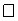       ; повторная -      (нужное отметить знаком X)      1. ФИО (отчество при наличии) ______________________________________      2. Дата рождения "___" __________ _______ года.      3. Сведения об образовании, о повышении квалификации, переподготовке (когда и какое учебное заведение окончил, специальность и квалификация по образованию, документы о повышении квалификации, переподготовке, ученая степень, ученое звание, дата их присвоения)      ____________________________________________________________________      ____________________________________________________________________      4. Занимаемая должность и дата назначения, квалификационная категория      ____________________________________________________________________      ____________________________________________________________________      5. Общий трудовой стаж _______________________________________________      6. Общий стаж работы на должностях государственного и гражданского служащего      ____________________________________________________________________      7. Замечания и предложения, высказанные членами аттестационной комиссии:      ____________________________________________________________________      ____________________________________________________________________      8. Мнение аттестуемого: _______________________________________________      ____________________________________________________________________      9. Оценка деятельности гражданского служащего непосредственным руководителем согласно служебной характеристике аттестуемого      ____________________________________________________________________      ____________________________________________________________________      ____________________________________________________________________      ____________________________________________________________________      10. На заседании присутствовало ___членов аттестационной комиссии.      11. Оценка деятельности гражданского служащего по результатам голосования согласно прилагаемому оценочному листу, заполняемому каждым членом аттестационной комиссии:       1) соответствует занимаемой должности: _________________________________;                                                  (количество голосов)       2) подлежит повторной аттестации _______________________________________;                                                  (количество голосов)      3) не соответствует занимаемой должности __________________________________.*                                                 (количество голосов)      12. Квалификационная категория:       1) соответствует квалификационной категории       _________________________________________________________________________
                                     (количество голосов)
_______________________________________________________________________________; 
                         (по каждой квалификационной категории отдельно)       2) отсутствуют основания для установления квалификационной категории 
_______________________________________________________________________________. 
                               (количество голосов)
Итоговая оценка ________________________________________________________________
       (квалификационная категория с цифровым  обозначением указывается прописью)      13. Рекомендации аттестационной комиссии (с указанием мотивов, по которым они даются)      _________________________________________________________________________      14.  Примечания __________________________________________________________      _________________________________________________________________________      Председатель аттестационной комиссии: ______________________________________                                                       (подпись)      Секретарь аттестационной комиссии: _________________________________________                                                 (подпись)      Члены аттестационной комиссии: _____________________(подпись)      _____________________(подпись)      _____________________(подпись)      _____________________(подпись)      Руководитель организации ____________________________                                      (подпись)       Место печати  Дата проведения аттестации "____" ___________ 20 _____ года.       С аттестационным листом ознакомился:       __________________________________________________________________________                                (подпись гражданского служащего и дата)      * оценка при проведении повторной аттестации не выставляется              Оценочный лист на гражданского служащего, подлежащего аттестации
                   (заполняется членом аттестационной комиссии)      Вид аттестации: очередная -        ; повторная -       (нужное отметить знаком X)       ФИО ____________________________________________________________________ 
                               (отчество при наличии)      Должность_______________________________________________________________      Оценка аттестуемого_______________________________________________________                         (отлично, хорошо, удовлетворительно, неудовлетворительно)      Решение члена аттестационной комиссии (одно из перечисленных: соответствует занимаемой должности; подлежит повторной аттестации*; не соответствует занимаемой должности):      _________________________________________________________________________      _________________________________________________________________________      Обоснование членом аттестационной комиссии своего решения:      _________________________________________________________________________      _________________________________________________________________________      _________________________________________________________________________      _________________________________________________________________________      Соответствует квалификационной категории ___________________________________      Отсутствуют основания для установления квалификационной категории      _________________________________________________________________________      Обоснование: _____________________________________________________________      Член аттестационной комиссии ______________________________________________                                     (ФИО (отчество при наличии), подпись)      Секретарь аттестационной комиссии __________________________________________                                      (ФИО (отчество при наличии), подпись)       Дата "____" __________ 20 ______ года© 2012. РГП на ПХВ «Институт законодательства и правовой информации Республики Казахстан» Министерства юстиции Республики Казахстан      Министр образования и науки
Республики Казахстан       Министр образования и науки
Республики Казахстан А. АймагамбетовПриложение к приказу
Министра образования и науки 
Республики Казахстан
от 19 декабря 2019 года № 539Приложение к приказу
Министра образования и науки 
Республики Казахстан
от 19 декабря 2019 года № 539Приложение к приказу
Министра образования и науки 
Республики Казахстан
от 19 декабря 2019 года № 539Утверждены приказом
Министра образования и науки 
Республики Казахстан
от "27" января 2019 года № 83 Утверждены приказом
Министра образования и науки 
Республики Казахстан
от "27" января 2019 года № 83 Утверждены приказом
Министра образования и науки 
Республики Казахстан
от "27" января 2019 года № 83 Приложение 1 к Правилам
и условиям проведения
аттестации педагогических
работников и приравненных к
ним лиц, занимающих 
должности в организациях
образования, реализующих
общеобразовательные учебные
программы дошкольного
воспитания и обучения,
начального, основного среднего
и общего среднего образования,
образовательные программы
технического и профессионального,
послесреднего, дополнительного
образования и специальные
учебные программы, и иных
гражданских служащих в
области образования и наукиФормаПредседателю аттестационной комиссии
____________________________
(наименование организации
образования, районные
(городские) отделы, управления
образования областей, городов
Нур-Султан, Алматы и
Шымкента, уполномоченный орган)Наименование
Учебного заведенияПериод обученияСпециальность (квалификация), указанная в дипломе об образовании или документе о переподготовке с присвоением соответствующей квалификации по занимаемой должностиОбщийПо специальности (квалификации), указанной в дипломе об образовании или документе о переподготовке с присвоением соответствующей квалификации по занимаемой должностиПедагогическийВ данной Организации
образованияПриложение 2 к Правилам
и условиям проведения
аттестации педагогических
работников и приравненных к
ним лиц, занимающих
должности в организациях
образования, реализующих
общеобразовательные учебные
программы дошкольного
воспитания и обучения,
начального, основного среднего
и общего среднего образования,
образовательные программы
технического и профессионального,
послесреднего, дополнительного
образования и специальные
учебные программы, и иных
гражданских служащих в
области образования и наукиФорма________________________
(Руководителю организации, по
проведению тестирования)Наименование
учебного заведенияПериод обученияСпециальность (квалификация), указанная в дипломе об образовании или документе о переподготовке с присвоением соответствующей квалификации по занимаемой должностиОбщийПо специальности (квалификации), указанной в дипломе об образовании или документе о переподготовке с присвоением соответствующей квалификации по занимаемой должностиПедагогическийВ данной организации образованияПриложение 3 к Правилам и
условиям проведения аттестации
педагогических работников и
приравненных к ним лиц,
занимающих должности в
организациях образования,
реализующих общеобразовательные
учебные программы дошкольного
воспитания и обучения,
начального, основного среднего
и общего среднего образования,
образовательные программы
технического и профессионального,
послесреднего, дополнительного
образования и специальные
учебные программы, и иных
гражданских служащих в
области образования и наукиФормаПункт проведения тестирования: ________________________________________________
 (код) (наименование)
ИКТ ___________________ ФИО (отчество при наличии) 
ИИН: _______________________________
Заявляемая квалификационная категория: _____________________________________________
Место тестирования: _____________________________________________
Аудитория: __________________________________
Дата/время тестирования: ______________________
Язык сдачи тестирования: ______________________
Организация образования, в которой работает педагогический работник и приравненное к нему лицо:
 ____________________________________________
Предмет (дисциплина) преподавания: ____________________________________________
Председатель аттестационной комиссии _____________________________________________
(ФИО (отчество при наличии) и подпись)
Дата выдачи пропуска: ________________
Место печати 
РОО, ГОО.Пункт проведения тестирования: ________________________________________________
 (код) (наименование)
ИКТ ___________________ ФИО (отчество при наличии) 
ИИН: _______________________________
Заявляемая квалификационная категория: _____________________________________________
Место тестирования: _____________________________________________
Аудитория: __________________________________
Дата/время тестирования: ______________________
Язык сдачи тестирования: ______________________
Организация образования, в которой работает педагогический работник и приравненное к нему лицо:
 ____________________________________________
Предмет (дисциплина) преподавания: ____________________________________________
Председатель аттестационной комиссии _____________________________________________
(ФИО (отчество при наличии) и подпись)
Дата выдачи пропуска: ________________
Место печати 
РОО, ГОО.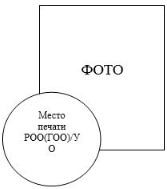 Приложение 4 к Правилам и
условиям проведения аттестации
педагогических работников и
приравненных к ним лиц,
занимающих должности в
организациях образования,
реализующих общеобразовательные учебные
программы дошкольного
воспитания и обучения,
начального, основного среднего
и общего среднего образования,
образовательные программы
технического и профессионального,
послесреднего, дополнительного
образования и специальные
учебные программы, и иных
гражданских служащих в
области образования и наукиПриложение 4 к Правилам и
условиям проведения аттестации
педагогических работников и
приравненных к ним лиц,
занимающих должности в
организациях образования,
реализующих общеобразовательные учебные
программы дошкольного
воспитания и обучения,
начального, основного среднего
и общего среднего образования,
образовательные программы
технического и профессионального,
послесреднего, дополнительного
образования и специальные
учебные программы, и иных
гражданских служащих в
области образования и наукиПриложение 4 к Правилам и
условиям проведения аттестации
педагогических работников и
приравненных к ним лиц,
занимающих должности в
организациях образования,
реализующих общеобразовательные учебные
программы дошкольного
воспитания и обучения,
начального, основного среднего
и общего среднего образования,
образовательные программы
технического и профессионального,
послесреднего, дополнительного
образования и специальные
учебные программы, и иных
гражданских служащих в
области образования и наукиПриложение 5 к Правилам и
условиям проведения аттестации
педагогических работников и
приравненных к ним лиц,
занимающих должности в
организациях образования,
реализующих общеобразовательные учебные
программы дошкольного
воспитания и обучения,
начального, основного среднего
и общего среднего образования,
образовательные программы
технического и профессионального,
послесреднего, дополнительного
образования и специальные
учебные программы, и иных
гражданских служащих в
области образования и наукиФормаПриложение 6 к Правилам и
условиям проведения аттестации
педагогических работников и
приравненных к ним лиц,
занимающих должности в
организациях образования,
реализующих общеобразовательные учебные
программы дошкольного
воспитания и обучения,
начального, основного среднего
и общего среднего образования,
образовательные программы
технического и профессионального,
послесреднего, дополнительного
образования и специальные
учебные программы, и иных
гражданских служащих в
области образования и наукиФормаНаименование модуляКоличество тестовых заданийКоличество максимальных балловКоличество набранных балловКоличество набранных балловСодержание учебного предмета/По направлению деятельностиПедагогика, методика обученияВсегоВсегоВсегоПриложение 7 к Правилам и
условиям проведения аттестации
педагогических работников и
приравненных к ним лиц,
занимающих должности в
организациях образования,
реализующих общеобразовательные учебные
программы дошкольного
воспитания и обучения,
начального, основного среднего
и общего среднего образования,
образовательные программы
технического и профессионального,
послесреднего, дополнительного
образования и специальные
учебные программы, и иных
гражданских служащих в
области образования и наукиФорма№ФИОДолжностьКвалификационная категорияКвалификационная категория№ФИОДолжностьДействующаяЗаявляемаяПриложение 8 к Правилам
и условиям проведения
аттестации педагогических
работников и приравненных к
ним лиц, занимающих
должности в организациях
образования, реализующих
общеобразовательные учебные
программы дошкольного
воспитания и обучения,
начального, основного среднего
и общего среднего образования,
образовательные программы
технического и профессионального,
послесреднего, дополнительного
образования и специальные
учебные программы, и иных
гражданских служащих в
области образования и наукиФормаКритерии оцениванияКвалификационная категорияКвалификационная категорияКвалификационная категорияКвалификационная категорияКритерии оцениванияПедагог-модераторПедагог-экспертПедагог-исследовательПедагог-мастерКачество знаний обучающихся1динамика роста качества знаний на 3%динамика роста качества знаний на 7%динамика роста качества знаний на 10%динамика роста качества знаний на 15%Качество преподаванияЛисты наблюдения уроков с рекомендациями экспертного совета организации образования (не менее 2 при наличии)Листы наблюдения уроков с рекомендациями экспертного совета орган управления образования (район/город) (не менее 2 при наличии)Листы наблюдения уроков с рекомендациями экспертного совета орган управления образования (область/городов Нур-Султан, Алматы и Шымкент) (не менее 3)Листы наблюдения уроков с рекомендациями АОО "Назарбаев Интеллектуальные школы" или экспертного совета орган управления образования (область/городов Нур-Султан, Алматы и Шымкента) (не менее 3)Достижения обучающихсяУровень организации образованияУровень района/городаУровень области/городов или республики Нур-Султан, Алматы и ШымкентаОбобщение итогов деятельности 2Уровень организации образованияУровень района/городаУровень области/городов Нур-Султан, Алматы и ШымкентаРеспубликанский уровень (на основе реализации собственной авторской идеи) Профессиональные достижения педагога Участие в профессиональных конкурсах, олимпиадах и иных мероприятияхУчастие в профессиональных конкурсах, олимпиадах и иных мероприятияхУчастие в профессиональных конкурсах, олимпиадах и иных мероприятияхУчастие в профессиональных конкурсах, олимпиадах и иных мероприятияхКритерии оцениванияКвалификационная категорияКвалификационная категорияКвалификационная категорияКвалификационная категорияКритерии оцениванияПедагог-модераторПедагог-экспертПедагог-исследовательПедагог-мастерРезультативность
Деятельности специалиста по реализации индивидуальной развивающей программыРеализация индивидуальной развивающей программы 40%-50%Реализация индивидуальной развивающей программы 50%-60%Реализация индивидуальной развивающей программы 60%-70%Реализация индивидуальной развивающей программы 70%-80%Качество коррекционно-развивающих занятийЛисты наблюдения занятий с рекомендациями экспертного совета организации образования (не менее 2)Листы наблюдения занятий с рекомендациями экспертного совета орган управления образования (район/город) (не менее 2)Листы наблюдения занятий с рекомендациями экспертного совета орган управления образования (область/городов Астаны, Алматы и Шымкента) (не менее 3)Листы наблюдения занятий с рекомендациями экспертного совета (не менее 3)Обобщение итогов деятельности 1Уровень организации образованияУровень района/городаУровень области/городов Нур-Султан, Алматы и ШымкентаРеспубликанский уровень (на основе реализации собственной авторской идеи) Профессиональные достижения педагога Участие в профессиональных конкурсах, олимпиадах и иных мероприятияхУчастие в профессиональных конкурсах, олимпиадах и иных мероприятияхУчастие в профессиональных конкурсах, олимпиадах и иных мероприятияхУчастие в профессиональных конкурсах, олимпиадах и иных мероприятияхПриложение 9 к Правилам и
условиям проведения аттестации
педагогических работников и
приравненных к ним лиц,
занимающих должности в
организациях образования,
реализующих общеобразовательные учебные
программы дошкольного
воспитания и обучения,
начального, основного среднего
и общего среднего образования,
образовательные программы
технического и профессионального,
послесреднего, дополнительного
образования и специальные
учебные программы, и иных
гражданских служащих в
области образования и наукиФорма Дата наблюдения урока:  Дата наблюдения урока:  Дата наблюдения урока:  Дата наблюдения урока:  Дата наблюдения урока: Класс:Класс:Класс:Класс:Класс:Предмет: Тема:Предмет: Тема:Предмет: Тема:Предмет: Тема:Предмет: Тема: Педагог:  Педагог:  Педагог:  Педагог:  Педагог: Наблюдатель:Наблюдатель:Наблюдатель:Наблюдатель:Наблюдатель:№Элементы наблюденияЭлементы наблюденияОтметка (v)Отметка (v)1.Представлен план урокаПредставлен план урока2.Ожидаемые результаты соответствуют целям обученияОжидаемые результаты соответствуют целям обучения2.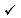 
Учитывают потребности обучающихся

Учитывают потребности обучающихся
2.
направлены на развитие исследовательских навыков

направлены на развитие исследовательских навыков
3.Педагог вовлекает обучающихся в постановку целей урока и ожидаемых результатовПедагог вовлекает обучающихся в постановку целей урока и ожидаемых результатов4.На каждом этапе урока педагог вовлекает всех обучающихся в активное обучениеНа каждом этапе урока педагог вовлекает всех обучающихся в активное обучение5.При организации изучения учебного материала педагог обеспечивает:При организации изучения учебного материала педагог обеспечивает:5.
Удовлетворение потребностей обучающихся

Удовлетворение потребностей обучающихся
5.
Развитие способностей обучающихся

Развитие способностей обучающихся
6.  В ходе урока педагог использует ресурсы ИКТ   В ходе урока педагог использует ресурсы ИКТ 6.
использует готовые цифровые образовательные ресурсы для достижения образовательных результатов

использует готовые цифровые образовательные ресурсы для достижения образовательных результатов
6.
использует собственные цифровые образовательные ресурсы

использует собственные цифровые образовательные ресурсы
6.
задействует сетевые ресурсы для совместной работы учащихся

задействует сетевые ресурсы для совместной работы учащихся
7.Педагог отслеживает прогресс каждого обучающегося по достижению целей обученияПедагог отслеживает прогресс каждого обучающегося по достижению целей обучения8.  Педагог вовлекает обучающихся в процесс оценивания   Педагог вовлекает обучающихся в процесс оценивания 9.Педагог создает условия для предоставления обучающимися конструктивной обратной связиПедагог создает условия для предоставления обучающимися конструктивной обратной связиДополнительные элементы наблюденияДополнительные элементы наблюденияДополнительные элементы наблюдения10.11.12.Обратная связь и рекомендации:Обратная связь и рекомендации:Обратная связь и рекомендации:Обратная связь и рекомендации:Обратная связь и рекомендации:Наблюдатель:Наблюдатель:Наблюдатель:Наблюдатель: Дата наблюдения занятия:  Дата наблюдения занятия:  Дата наблюдения занятия:  Дата наблюдения занятия:  Дата наблюдения занятия: Группа или возраст ребенка:Группа или возраст ребенка:Группа или возраст ребенка:Группа или возраст ребенка:Группа или возраст ребенка:Диагноз:Диагноз:Диагноз:Диагноз:Диагноз:Предмет: Тема:Предмет: Тема:Предмет: Тема:Предмет: Тема:Предмет: Тема: Педагог:  Педагог:  Педагог:  Педагог:  Педагог: Наблюдатель:Наблюдатель:Наблюдатель:Наблюдатель:Наблюдатель:№Элементы наблюденияЭлементы наблюденияОтметка (v)Отметка (v)1.Представлена индивидуальная развивающая программа или коррекционно-развивающая программа групповой работыПредставлена индивидуальная развивающая программа или коррекционно-развивающая программа групповой работы2. Ожидаемые результаты соответствуют поставленным целям  Ожидаемые результаты соответствуют поставленным целям 2.учитывают возрастные особенности детей и степень выраженности дефектаучитывают возрастные особенности детей и степень выраженности дефекта2.направлены на коррекцию речевого и психофизического развитиянаправлены на коррекцию речевого и психофизического развития3.При планировании занятия учитывались индивидуальные особенности и зона ближайшего развития ребенка (детей)При планировании занятия учитывались индивидуальные особенности и зона ближайшего развития ребенка (детей)4.Педагог использует психологический настрой на выполнение заданийПедагог использует психологический настрой на выполнение заданий5.При формировании навыков педагог учитывает:При формировании навыков педагог учитывает:5.нарушениенарушение5.возраст ребенкавозраст ребенка5.уровень развития ребенкауровень развития ребенка5.предметная среда (в кабинете и дома)предметная среда (в кабинете и дома)6. В ходе занятия педагог использует дидактический материал и ресурсы ИКТ  В ходе занятия педагог использует дидактический материал и ресурсы ИКТ 6.использует готовые компьютерные программы для достижения результатовиспользует готовые компьютерные программы для достижения результатов6.использует собственные методические пособия, программыиспользует собственные методические пособия, программы6.задействует родителей для совместной работы над процессом реабилитациизадействует родителей для совместной работы над процессом реабилитации7.Педагог мотивирует ребенка при выполнении заданийПедагог мотивирует ребенка при выполнении заданий8.Педагог оценивает деятельность ребенкаПедагог оценивает деятельность ребенкаДополнительные элементы наблюденияДополнительные элементы наблюденияДополнительные элементы наблюдения9.10.11.Обратная связь и рекомендации:Обратная связь и рекомендации:Обратная связь и рекомендации:Обратная связь и рекомендации:Обратная связь и рекомендации:Наблюдатель:Наблюдатель:Наблюдатель:Наблюдатель:Приложение 10 к Правилам и
условиям проведения аттестации
педагогических работников и
приравненных к ним лиц,
занимающих должности в
организациях образования,
реализующих общеобразовательные учебные
программы дошкольного
воспитания и обучения,
начального, основного среднего
и общего среднего образования,
образовательные программы
технического и профессионального,
послесреднего, дополнительного
образования и специальные
учебные программы, и иных
гражданских служащих в
области образования и наукиФормаРазделы портфолиоРазделы портфолиоКомментарийПоказатели качества знаний обучающихся за аттестационный период, включающий результаты внешней оценки учебных достижений, итоговой аттестацииПоказатели качества знаний обучающихся за аттестационный период, включающий результаты внешней оценки учебных достижений, итоговой аттестациикопии документов, подтверждающих достижения обучающихся, или копии документов, подтверждающих обобщение опытакопии документов, подтверждающих достижения обучающихся, или копии документов, подтверждающих обобщение опыталисты наблюдения уроков/занятий (не менее 3)листы наблюдения уроков/занятий (не менее 3)копии документов, подтверждающих достижения педагогического работника и приравненного к нему лица (при наличии)копии документов, подтверждающих достижения педагогического работника и приравненного к нему лица (при наличии)РекомендацияРекомендацияПриложение 11 к Правилам и
условиям проведения аттестации
педагогических работников и
приравненных к ним лиц,
занимающих должности в
организациях образования,
реализующих общеобразовательные учебные
программы дошкольного
воспитания и обучения,
начального, основного среднего
и общего среднего образования,
образовательные программы
технического и профессионального,
послесреднего, дополнительного
образования и специальные
учебные программы, и иных
гражданских служащих в
области образования и наукиПриложение 11 к Правилам и
условиям проведения аттестации
педагогических работников и
приравненных к ним лиц,
занимающих должности в
организациях образования,
реализующих общеобразовательные учебные
программы дошкольного
воспитания и обучения,
начального, основного среднего
и общего среднего образования,
образовательные программы
технического и профессионального,
послесреднего, дополнительного
образования и специальные
учебные программы, и иных
гражданских служащих в
области образования и наукиПриложение 11 к Правилам и
условиям проведения аттестации
педагогических работников и
приравненных к ним лиц,
занимающих должности в
организациях образования,
реализующих общеобразовательные учебные
программы дошкольного
воспитания и обучения,
начального, основного среднего
и общего среднего образования,
образовательные программы
технического и профессионального,
послесреднего, дополнительного
образования и специальные
учебные программы, и иных
гражданских служащих в
области образования и наукиФормаФормаФорма№ФИО педагогического работника или приравненного к нему лицаДолжностьЗаявляемый уровеньРекомендации экспертного советаПриложение 12 к Правилам и
условиям проведения аттестации
педагогических работников и
приравненных к ним лиц,
занимающих должности в
организациях образования,
реализующих общеобразовательные учебные
программы дошкольного
воспитания и обучения,
начального, основного среднего
и общего среднего образования,
образовательные программы
технического и профессионального,
послесреднего, дополнительного
образования и специальные
учебные программы, и иных
гражданских служащих в
области образования и наукиФорма№ФИОДолжностьОбязательная/ досрочная аттестацияИмеющаяся квалификационная категорияЗаявляемая квалификационная категорияПрисвоенная квалификационная категория№ФИОДолжностьОбязательная/ досрочная аттестацияИмеющаяся квалификационная категорияЗаявляемая квалификационная категорияПрисвоенная квалификационная категорияПричинаПриложение 13 к Правилам и
условиям проведения аттестации
педагогических работников и
приравненных к ним лиц,
занимающих должности в
организациях образования,
реализующих общеобразовательные учебные
программы дошкольного
воспитания и обучения,
начального, основного среднего
и общего среднего образования,
образовательные программы
технического и профессионального,
послесреднего, дополнительного
образования и специальные
учебные программы, и иных
гражданских служащих в
области образования и наукиФорма№ФИОДолжностьИмеющаяся квалификационная категорияИмеющаяся квалификационная категорияОснование№ФИОДолжностьДействует доПродлен доПриложение 14 к Правилам и
условиям проведения аттестации
педагогических работников и
приравненных к ним лиц,
занимающих должности в
организациях образования,
реализующих общеобразовательные учебные
программы дошкольного
воспитания и обучения,
начального, основного среднего
и общего среднего образования,
образовательные программы
технического и профессионального,
послесреднего, дополнительного
образования и специальные
учебные программы, и иных
гражданских служащих в
области образования и наукиФормаМесто выдачиМесто выдачиПриложение 15
к Правилам и условиям
проведения аттестации
педагогических работников и
приравненных к ним лиц,
занимающих должности в
организациях образования,
реализующих общеобразовательные учебные
программы дошкольного
воспитания и обучения,
начального, основного среднего
и общего среднего образования,
образовательные программы
технического и профессионального,
послесреднего, дополнительного
образования и специальные
учебные программы, и иных
гражданских служащих в
области образования и наукиПриложение 15
к Правилам и условиям
проведения аттестации
педагогических работников и
приравненных к ним лиц,
занимающих должности в
организациях образования,
реализующих общеобразовательные учебные
программы дошкольного
воспитания и обучения,
начального, основного среднего
и общего среднего образования,
образовательные программы
технического и профессионального,
послесреднего, дополнительного
образования и специальные
учебные программы, и иных
гражданских служащих в
области образования и наукиПриложение 15
к Правилам и условиям
проведения аттестации
педагогических работников и
приравненных к ним лиц,
занимающих должности в
организациях образования,
реализующих общеобразовательные учебные
программы дошкольного
воспитания и обучения,
начального, основного среднего
и общего среднего образования,
образовательные программы
технического и профессионального,
послесреднего, дополнительного
образования и специальные
учебные программы, и иных
гражданских служащих в
области образования и наукиФормаФормаФормап/пФамилия, имя, отчествоНаименование должности и присвоенной/ подтвержденной квалификационной категорииДата решения аттестационной комиссииДата и номер приказа о присвоении/ подтверждении и квалификационной категорииДата и номер приказа о присвоении/ подтверждении и квалификационной категорииДата выдачи удостоверенияПодпись педагога в полученииПриложение 16 к Правилам и
условиям проведения аттестации
педагогических работников и
приравненных к ним лиц,
занимающих должности в
организациях образования,
реализующих общеобразовательные учебные
программы дошкольного
воспитания и обучения,
начального, основного среднего
и общего среднего образования,
образовательные программы
технического и профессионального,
послесреднего, дополнительного
образования и специальные
учебные программы, и иных
гражданских служащих в
области образования и наукиПриложение 16 к Правилам и
условиям проведения аттестации
педагогических работников и
приравненных к ним лиц,
занимающих должности в
организациях образования,
реализующих общеобразовательные учебные
программы дошкольного
воспитания и обучения,
начального, основного среднего
и общего среднего образования,
образовательные программы
технического и профессионального,
послесреднего, дополнительного
образования и специальные
учебные программы, и иных
гражданских служащих в
области образования и наукиПриложение 16 к Правилам и
условиям проведения аттестации
педагогических работников и
приравненных к ним лиц,
занимающих должности в
организациях образования,
реализующих общеобразовательные учебные
программы дошкольного
воспитания и обучения,
начального, основного среднего
и общего среднего образования,
образовательные программы
технического и профессионального,
послесреднего, дополнительного
образования и специальные
учебные программы, и иных
гражданских служащих в
области образования и наукиПриложение 16 к Правилам и
условиям проведения аттестации
педагогических работников и
приравненных к ним лиц,
занимающих должности в
организациях образования,
реализующих общеобразовательные учебные
программы дошкольного
воспитания и обучения,
начального, основного среднего
и общего среднего образования,
образовательные программы
технического и профессионального,
послесреднего, дополнительного
образования и специальные
учебные программы, и иных
гражданских служащих в
области образования и наукиФормаФормаФормаФормаПриложение 17 к Правилам и
условиям проведения аттестации
педагогических работников и
приравненных к ним лиц,
занимающих должности в
организациях образования,
реализующих общеобразовательные учебные
программы дошкольного
воспитания и обучения,
начального, основного среднего
и общего среднего образования,
образовательные программы
технического и профессионального,
послесреднего, дополнительного
образования и специальные
учебные программы, и иных
гражданских служащих в
области образования и наукиФорма